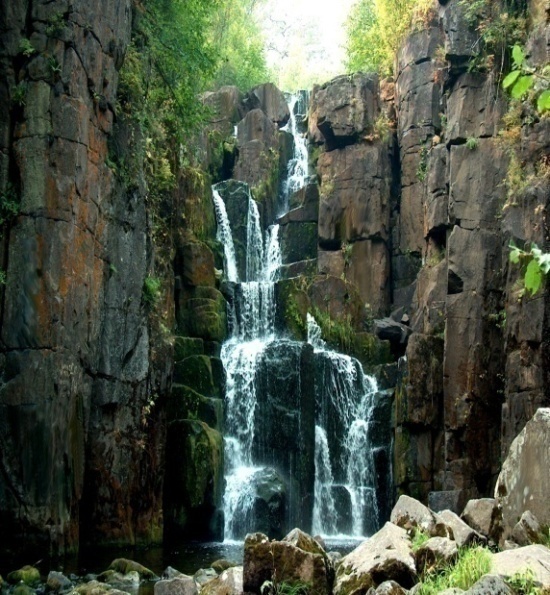 от «10» января 2024 г.№ 2РОССИЙСКАЯ ФЕДЕРАЦИЯИРКУТСКАЯ ОБЛАСТЬАДМИНИСТРАЦИЯМУНИЦИПАЛЬНОГО РАЙОНАМУНИЦИПАЛЬНОГО ОБРАЗОВАНИЯ«НИЖНЕУДИНСКИЙ РАЙОН»ПОСТАНОВЛЕНИЕО внесении изменений в постановление администрации муниципального районамуниципального образования «Нижнеудинский район» от 03.07.2023г. № 141В целях обеспечения доступа граждан, организаций, общественных объединений к информации о деятельности органов местного самоуправления муниципального образования «Нижнеудинский район», в соответствии с Федеральным законом от 27.07.2006г. №149-ФЗ «Об информации, информационных технологиях и о защите информации», Федеральным законом от 09.02.2009г. №8-ФЗ «Об обеспечении доступа к информации о деятельности государственных органов и органов местного самоуправления», Федеральным законом от 06.10.2003г. №131-ФЗ «Об общих принципах организации местного самоуправления в Российской Федерации», руководствуясь статьей 45 Устава муниципального образования «Нижнеудинский район», администрация муниципального района муниципального образования «Нижнеудинский район»ПОСТАНОВЛЯЕТ:1. В Положение об официальном сайте администрации муниципального района муниципального образования «Нижнеудинский район», утвержденное постановлением администрации муниципального района муниципального образования «Нижнеудинский район» от 03.03.2010г. №168 «Об обеспечении доступа к информации о деятельности органов местного самоуправления муниципального образования «Нижнеудинский район» внести следующие изменения:1) в абзац первый пункта 2.4 изложить в следующей редакции:«Полный доступ к администрированию Сайта имеют специалисты отдела информационных технологий и цифрового развития в управлении по промышленности и экономике. Специалист отдела, ответственный за размещение информации на сайте администрации:»;2) во втором предложении пункта 3.3 слова «консультанту-программисту отдела организационной работы администрации» заменить словами «в отдел информационных технологий и цифрового развития в управлении по промышленности и экономике»;3) строки 6, 13 и 25 Приложения 1 изложить в следующей редакции:2. Опубликовать настоящее постановление в печатном средстве массовой информации «Вестник Нижнеудинского района».Мэр муниципального образования«Нижнеудинский район								А.А. Крупеневот «12» января 2024 г.№ 3РОССИЙСКАЯ ФЕДЕРАЦИЯИРКУТСКАЯ ОБЛАСТЬАДМИНИСТРАЦИЯМУНИЦИПАЛЬНОГО РАЙОНАМУНИЦИПАЛЬНОГО ОБРАЗОВАНИЯ«НИЖНЕУДИНСКИЙ РАЙОН»ПОСТАНОВЛЕНИЕОб утверждении Перечня проектов народных инициативмуниципального образования «Нижнеудинский район» на 2024 годВ соответствии со статьёй 15 Федерального закона от 06.10.2003 г. N131-ФЗ "Об общих принципах организации местного самоуправления в Российской Федерации", пунктом 1 статьи 78.1, пунктом 1 статьи 86 Бюджетного кодекса Российской Федерации, Положением о предоставлении субсидий из областного бюджета  местным бюджетам в целях софинансирования расходных обязательств муниципальных образований Иркутской области на реализацию мероприятий перечня проектов народных инициатив, утвержденным постановлением Правительства Иркутской области от 14.02.2019 г. №108-пп, руководствуясь статьями 21, 45 Устава муниципального образования «Нижнеудинский район», администрация муниципального района муниципального образования «Нижнеудинский район»ПОСТАНОВЛЯЕТ:1. Утвердить Перечень проектов народных инициатив муниципального образования «Нижнеудинский район» на 2024 год (далее – Перечень) согласно Приложению.2. Установить объем финансирования мероприятий Перечня из бюджета муниципального образования «Нижнеудинский район» в размере не менее 2 045 455 (Два миллиона сорок пять тысяч четыреста пятьдесят пять) рублей (не менее 12% от общего объема финансирования). 3. Назначить сотрудников, ответственных за реализацию мероприятий Перечня:- Лузгина Владимира Юрьевича - начальника управления образования;- Кострикину Юлию Викторовну - начальника управления по культуре, спорту и молодежной политике.4. Установить срок исполнения мероприятий Перечня до 30 декабря 2024 года.5. Опубликовать настоящее постановление в печатном средстве массовой информации «Вестник Нижнеудинского района».6. Контроль за исполнением настоящего постановления возложить на заместителя мэра - начальника управления по социальной сфере Иванову И.П. Исполняющий обязанности мэра муниципального образования«Нижнеудинский район» - первый заместитель мэра	 				                 Е.В. БровкоПриложениек постановлениюадминистрации муниципального районамуниципального образования «Нижнеудинский район»от «12» января 2024г. № 3 Перечень проектов народных инициатив муниципального образования "Нижнеудинский район" на 2024 годЗаместитель мэра – начальник управления по социальной сфере 								И.П. Ивановаот «12» января 2024 г.№ 4РОССИЙСКАЯ ФЕДЕРАЦИЯИРКУТСКАЯ ОБЛАСТЬАДМИНИСТРАЦИЯМУНИЦИПАЛЬНОГО РАЙОНАМУНИЦИПАЛЬНОГО ОБРАЗОВАНИЯ«НИЖНЕУДИНСКИЙ РАЙОН»ПОСТАНОВЛЕНИЕОб утверждении Перечня инициативных проектов муниципального образования «Нижнеудинский район» на 2024 годВ соответствии с Порядком предоставления и распределения субсидий из областного бюджета местным бюджетам на финансовую поддержку реализации инициативных проектов, утвержденным постановлением Правительства Иркутской области от 5 октября 2022 года № 766-пп, руководствуясь Федеральным законом от 06.10.2003 года № 131-ФЗ «Об общих принципах организации местного самоуправления в Российской Федерации», статьями 21, 45 Устава муниципального образования «Нижнеудинский район», администрация муниципального района муниципального образования «Нижнеудинский район»ПОСТАНОВЛЯЕТ:1. Утвердить Перечень инициативных проектов муниципального образования «Нижнеудинский район» на 2024 год (далее – Перечень) согласно Приложению.2. Установить объем финансирования Перечня из бюджета муниципального образования «Нижнеудинский район» в размере не менее 43760 (Сорок три тысячи семьсот шестьдесят) рублей. 3. Назначить Лузгина Владимира Юрьевича - начальника управления образования, ответственным за реализацию Перечня.4. Установить срок исполнения Перечня до 30 декабря 2024 года.5. Опубликовать настоящее постановление в печатном средстве массовой информации «Вестник Нижнеудинского района».Исполняющий обязанности мэрамуниципального образования«Нижнеудинский район» - первый заместитель мэра    	    	                                                   Е.В. БровкоПриложениек постановлениюадминистрации муниципального районамуниципального образования «Нижнеудинский район»от «12» января 2024г. № 4 Перечень инициативных проектов муниципального образования "Нижнеудинский район" на 2024 годЗаместитель мэра – начальник управления по социальной сфере 								И.П. Ивановаот «15» января 2024 г.№ 9РОССИЙСКАЯ ФЕДЕРАЦИЯИРКУТСКАЯ ОБЛАСТЬАДМИНИСТРАЦИЯМУНИЦИПАЛЬНОГО РАЙОНАМУНИЦИПАЛЬНОГО ОБРАЗОВАНИЯ«НИЖНЕУДИНСКИЙ РАЙОН»ПОСТАНОВЛЕНИЕО внесении изменений в муниципальную программу «Строительство, реконструкция, капитальный ремонт объектов муниципальной собственности муниципального образования «Нижнеудинский район» на 2025 - 2027 годы»В целях повышения эффективности управления муниципальной собственностью муниципального образования «Нижнеудинский район» и земельными участками на территории муниципального образования «Нижнеудинский район», в соответствии со статьей 179 Бюджетного кодекса Российской Федерации, Федеральным законом от 06.10.2003г. №131-ФЗ «Об общих принципах организации местного самоуправления в Российской Федерации», руководствуясь статьями 21, 45 Устава муниципального образования «Нижнеудинский район», Порядком разработки, реализации и оценки эффективности муниципальных и ведомственных целевых программ муниципального образования «Нижнеудинский район», утвержденным постановлением администрации муниципального района муниципального образования «Нижнеудинский район» от 26.10.2020г. №214, администрация муниципального района муниципального образования «Нижнеудинский район»ПОСТАНОВЛЯЕТ:1. В муниципальную программу «Строительство, реконструкция, капитальный ремонт объектов муниципальной собственности муниципального образования «Нижнеудинский район» на 2025 - 2027 годы», утвержденную постановлением администрации муниципального района муниципального образования «Нижнеудинский район» от 18.10.2022г. №226, внести следующие изменения:1) строку 8 «Объемы и источники финансирования» раздела I «Паспорт муниципальной программы» изложить в следующей редакции:2) раздел IV «Ресурсное обеспечение программы» изложить в следующей редакции:«IV. РЕСУРСНОЕ ОБЕСПЕЧЕНИЕ ПРОГРАММЫИсточниками финансирования реализации мероприятий муниципальной программы являются средства областного бюджета и средства бюджета муниципального образования «Нижнеудинский район».Общий объем расходов на реализацию муниципальной программы за счет средств областного и местного бюджетов составляет 95 870,7 тыс. руб.  Принятые сокращения: ФБ – средства федерального бюджета, ОБ – средства областного бюджета, МБ – средства местного бюджета»;3) раздел VII «Перечень мероприятий программы» изложить в следующей редакции:«VII. ПЕРЕЧЕНЬ МЕРОПРИЯТИЙ ПРОГРАММЫ2. Настоящее постановление опубликовать в печатном средстве массовой информации «Вестник Нижнеудинского района».И.О. мэра муниципального образования«Нижнеудинский район» 	- первый заместитель мэра 						Е.В. Бровкоот «15» января 2024 г.№ 10РОССИЙСКАЯ ФЕДЕРАЦИЯИРКУТСКАЯ ОБЛАСТЬАДМИНИСТРАЦИЯМУНИЦИПАЛЬНОГО РАЙОНАМУНИЦИПАЛЬНОГО ОБРАЗОВАНИЯ«НИЖНЕУДИНСКИЙ РАЙОН»ПОСТАНОВЛЕНИЕО внесении изменений в муниципальную программу «Развитие образования на 2025 – 2027 годы»В соответствии со статьей 179 Бюджетного кодекса Российской Федерации, статьей 15 Федерального закона от 06.10.2003г. №131-ФЗ «Об общих принципах организации местного самоуправления в Российской Федерации», руководствуясь, статьями 21, 45 Устава муниципального образования «Нижнеудинский район», Порядком разработки, реализации и оценки эффективности муниципальных и ведомственных целевых программ муниципального образования «Нижнеудинский район», утвержденным постановлением администрации муниципального района муниципального образования «Нижнеудинский район» от 26.10.2020г. №214, распоряжением администрации муниципального района муниципального образования «Нижнеудинский район» от 27.02.2023г. №44-о «О предоставлении отпуска работнику», администрация муниципального района муниципального образования «Нижнеудинский район»ПОСТАНОВЛЯЕТ:1. Внести в муниципальную программу «Развитие образования на 2025-2027 годы», утвержденную постановлением администрации муниципального района муниципального образования «Нижнеудинский район» от 30.12.2022г. №310, следующие изменения и дополнения:1) строку 9 «Объемы и источники финансирования» раздела I «Паспорт программы» изложить в следующей редакции:2) раздел VI «Ресурсное обеспечение программы» изложить в следующей редакции:«Объёмы финансирования Программы ежегодно уточняются при формировании бюджета муниципального образования «Нижнеудинский район» на соответствующий финансовый год и плановый период, исходя из возможностей бюджета и затрат, необходимых на реализацию Программы.3) раздел IX «Подпрограмма 1 «Дошкольное образование» внести следующие изменения и дополнения:а) строку 6 «Ресурсное обеспечение программы» главы 1 «Паспорт подпрограммы 1» изложить в следующей редакции:б) главу 4 «Перечень мероприятий подпрограммы 1» изложить в следующей редакции:4) в раздел Х «Подпрограмма 2 «Общее образование» внести следующие изменения и дополнения:а) строку 6 «Ресурсное обеспечение подпрограммы» главы 1 «Паспорт подпрограммы 2» изложить в следующей редакции:б) главу 4 «Перечень мероприятий подпрограммы 2» изложить в следующей редакции:4) в раздел XI «Подпрограмма 3 «Дополнительное образование детей в сфере образования»:а) в строку 6 «Ресурсное обеспечение подпрограммы» главы 1 «Паспорт подпрограммы 3» изложить в следующей редакции:б) главу 4 «перечень мероприятий подпрограммы 3» изложить в следующей редакции:5) в раздел XII «Подпрограмма 4 «Отдых, оздоровление и занятость детей» внести следующие изменения и дополнения:а) в строку 6 «Ресурсное обеспечение подпрограммы» главы 1 «Паспорт подпрограммы 4» изложить в следующей редакции:б) главу 4 «Перечень мероприятий подпрограммы 4» изложить в следующей редакции:6) в раздел XIII «Подпрограмма 5 «Обеспечение реализации муниципальной программы» внести следующие изменения и дополнения:а) в строку 6 «Ресурсное обеспечение подпрограммы» главы 1 «Паспорт подпрограммы 5» изложить в следующей редакции:6) в раздел XIII «Подпрограмма 5 «Обеспечение реализации муниципальной программы» внести следующие изменения и дополнения:а) в строку 6 «Ресурсное обеспечение подпрограммы» главы 1 «Паспорт подпрограммы 5» изложить в следующей редакции:б) главу 4 «Перечень мероприятий подпрограммы 5» изложить в следующей редакции:2. Опубликовать настоящее постановление в печатном средстве массовой информации «Вестник Нижнеудинского района».Исполняющий обязанности мэрамуниципального образования «Нижнеудинскийрайон» – первый заместитель мэра                                                            Е.В. Бровкоот «19» января 2024 г.№ 24РОССИЙСКАЯ ФЕДЕРАЦИЯИРКУТСКАЯ ОБЛАСТЬАДМИНИСТРАЦИЯМУНИЦИПАЛЬНОГО РАЙОНАМУНИЦИПАЛЬНОГО ОБРАЗОВАНИЯ«НИЖНЕУДИНСКИЙ РАЙОН»ПОСТАНОВЛЕНИЕО поощрении Почетной грамотой мэра муниципального образования«Нижнеудинский район»Рассмотрев ходатайство начальника управления образования администрации муниципального района муниципального образования «Нижнеудинский район», руководствуясь решениями Думы муниципального района муниципального образования «Нижнеудинский район» от 19.10.2009 г. № 40 «О поощрениях и почетном звании муниципального образования «Нижнеудинский район», от 19.12.2023г. № 87 «О бюджете муниципального образования «Нижнеудинский район» на 2024 год и на плановый период 2025 и 2026 годов», статьями 21, 45 Устава муниципального образования «Нижнеудинский район», администрация муниципального района муниципального образования «Нижнеудинский район»П О С Т А Н О В Л Я Е Т:1. За добросовестный труд, высокий профессионализм, достигнутые успехи в организации питания в школьной столовой муниципального казенного общеобразовательного учреждения «Шумская средняя общеобразовательная школа» поощрить Почетной грамотой мэра муниципального образования «Нижнеудинский район» повара Холодную Светлану Николаевну.2. Управлению образования перечислить на счет, открытый в банке или иной кредитной организации, денежную выплату за счет средств бюджета муниципального образования «Нижнеудинский район» Холодной С.Н. - в размере 2299 рублей.3. Опубликовать настоящее постановление в печатном средстве массовой информации «Вестник Нижнеудинского района».Мэр муниципального образования«Нижнеудинский район»                                                                               А.А. Крупеневот «23» января 2024 г.№ 30РОССИЙСКАЯ ФЕДЕРАЦИЯИРКУТСКАЯ ОБЛАСТЬАДМИНИСТРАЦИЯМУНИЦИПАЛЬНОГО РАЙОНАМУНИЦИПАЛЬНОГО ОБРАЗОВАНИЯ«НИЖНЕУДИНСКИЙ РАЙОН»ПОСТАНОВЛЕНИЕО внесении изменений в Перечень земельных участков, расположенных на территории Усть-Рубахинского муниципального образования, предназначенных для бесплатного предоставления многодетным семьям в собственностьВ связи с предоставлением земельного участка в собственность многодетной семьи, в соответствии с Земельным кодексом РФ, в целях реализации Закона Иркутской области от 28.12.2015 N 146-ОЗ "О бесплатном предоставлении земельных участков в собственность граждан", руководствуясь статьями 21, 45  Устава муниципального образования «Нижнеудинский район», администрация муниципального района муниципального образования «Нижнеудинский район»ПОСТАНОВЛЯЕТ:1. Строку 4 Перечня земельных участков, расположенных на территории Усть-Рубахинского муниципального образования, предназначенных для бесплатного предоставления многодетным семьям в собственность, утвержденного постановлением администрации муниципального района муниципального образования «Нижнеудинский район» от 23.05.2019 года № 85, исключить.2. Комитету по управлению муниципальным имуществом в течение 5 рабочих дней со дня утверждения настоящего постановления разместить на официальном сайте администрации муниципального района муниципального образования «Нижнеудинский район» актуализированный Перечень земельных участков, расположенных на территории Усть-Рубахинского муниципального образования, предназначенных для бесплатного предоставления многодетным семьям в собственность.3. Настоящее постановление подлежит официальному опубликованию в печатном средстве массовой информации «Вестник Нижнеудинского района».Мэр муниципального образования «Нижнеудинский район» 							А.А. Крупеневот «25» января 2024 г.№ 1РОССИЙСКАЯ ФЕДЕРАЦИЯИРКУТСКАЯ ОБЛАСТЬАДМИНИСТРАЦИЯМУНИЦИПАЛЬНОГО РАЙОНАМУНИЦИПАЛЬНОГО ОБРАЗОВАНИЯ«НИЖНЕУДИНСКИЙ РАЙОН»РЕШЕНИЕО назначении публичных слушаний по рассмотрению  проекта решения Думы муниципального районамуниципального образования "Нижнеудинский район" «О внесении изменений в Устав муниципальногообразования «Нижнеудинский район»В соответствии со статьями 28, 44 Федерального закона от 06.10.2003г. №131-ФЗ «Об общих принципах организации местного самоуправления в Российской Федерации», руководствуясь статьями 14, 29, 43, 46 Устава муниципального образования «Нижнеудинский район», Дума муниципального района муниципального образования "Нижнеудинский район"РЕШИЛА:1. Одобрить прилагаемый проект решения Думы муниципального района муниципального образования «Нижнеудинский район» «О внесении изменений в Устав муниципального образования «Нижнеудинский район».2. Для обсуждения проекта решения Думы назначить публичные слушания на 20 февраля 2024 года в 18.00 часов.3. Подготовку и проведение публичных слушаний, оформление их результатов возложить на Комиссию по Уставу муниципального образования «Нижнеудинский район», мандатам, регламенту и депутатской этике.4. Местом проведения публичных слушаний определить малый зал заседаний администрации муниципального района муниципального образования «Нижнеудинский район» по адресу: Иркутская область, г. Нижнеудинск, ул. Октябрьская, 1.5. Посредством опубликования в печатном средстве массовой информации «Вестник Нижнеудинского района», размещения на сайте администрации муниципального района муниципального образования "Нижнеудинский района" и в федеральной государственной информационной системе «Единый портал государственных и муниципальных услуг (функций)» настоящего решения и проекта решения «О внесении изменений в Устав муниципального образования «Нижнеудинский район» информировать население муниципального образования «Нижнеудинский район» о времени и месте проведения публичных слушаний, о праве присутствовать и выступать на публичных слушаниях, а также подавать свои предложения по проекту решения «О внесении изменений в Устав муниципального образования «Нижнеудинский район» в юридический отдел в управлении делами администрации муниципального района муниципального образования "Нижнеудинский район" по адресу: г. Нижнеудинск, ул. Октябрьская, 1, каб. 112, тел.: 8 (395-57) 7-03-76 до 17 часов 20 февраля 2024 года.6. Результаты публичных слушаний опубликовать в течение 15 дней со дня окончания публичных слушаний в печатном средстве массовой информации «Вестник Нижнеудинского района», разместить на сайте администрации муниципального района муниципального образования "Нижнеудинский район" и в федеральной государственной информационной системе «Единый портал государственных и муниципальных услуг (функций)».7. Решение вступает в силу со дня его официального опубликования.Председатель Думы муниципальногорайона муниципального образования"Нижнеудинский район"							О.В. Конушкинаот «  » января 2024 г.№ РОССИЙСКАЯ ФЕДЕРАЦИЯИРКУТСКАЯ ОБЛАСТЬАДМИНИСТРАЦИЯМУНИЦИПАЛЬНОГО РАЙОНАМУНИЦИПАЛЬНОГО ОБРАЗОВАНИЯ«НИЖНЕУДИНСКИЙ РАЙОН»ПРОЕКТ РЕШЕНИЯвнесении изменений в Устав муниципального образования «Нижнеудинский район»В целях приведения Устава муниципального образования «Нижнеудинский район» в соответствие с действующим законодательством, с учетом изменений, внесенных в Федеральный закон от 06.10.2003г. №131-ФЗ «Об общих принципах организации местного самоуправления в Российской Федерации» Федеральными законами от 29.05.2023г. №184-ФЗ, от 10.07.2023г. №286-ФЗ, от 04.08.2023г. №418-ФЗ, от 04.08.2023г. №420-ФЗ, от 04.08.2023г. №449-ФЗ, от 25.12.2023г. №657-ФЗ, в Федеральный закон от 07.02.2011г. №6-ФЗ «Об общих принципах организации и деятельности контрольно-счетных органов субъектов Российской Федерации, федеральных территорий и муниципальных образований», Федеральный закон от 02.03.2007г. №25-ФЗ «О муниципальной службе в Российской Федерации», Закон Иркутской области от 17.12.2008г. №122-ОЗ «О гарантиях осуществления полномочий депутата, члена выборного органа местного самоуправления, выборного должностного лица местного самоуправления в Иркутской области», руководствуясь Законом Иркутской области от 05.07.2023г. № 97-ОЗ «Об отдельных вопросах материального и социального обеспечения лиц, замещающих муниципальные должности в контрольно-счетных органах муниципальных образований Иркутской области», статьями 29, 43, 46 Устава муниципального образования «Нижнеудинский район», Дума муниципального района муниципального образования "Нижнеудинский район"РЕШИЛА:1. Внести в Устав муниципального образования «Нижнеудинский район» следующие изменения:1) в статье 3:а) в части 2 слова «(далее – Федеральный закон)» заменить словами «(далее – Федеральный закон № 131-ФЗ)»;б) в части 3 слова «Федеральным законом» заменить словами «Федеральным законом № 131-ФЗ»;2) в статье 6:а) в части 1:в абзаце первом слова «Федеральным законом» заменить словами «Федеральным законом № 131-ФЗ»пункт 29 изложить в следующей редакции:«29) организация и осуществление мероприятий межпоселенческого характера по работе с детьми и молодежью, участие в реализации молодежной политики, разработка и реализация мер по обеспечению и защите прав и законных интересов молодежи, разработка и реализация муниципальных программ по основным направлениям реализации молодежной политики, организация и осуществление мониторинга реализации молодежной политики;»;пункт 30 дополнить словами ", а также правил использования водных объектов для рекреационных целей";дополнить пунктом 37 следующего содержания:«37) осуществление выявления объектов накопленного вреда окружающей среде и организация ликвидации такого вреда применительно к территориям, расположенным в границах земельных участков, находящихся в собственности муниципального района.»;б) часть 1.1 дополнить пунктом 13 следующего содержания:«13) осуществление выявления объектов накопленного вреда окружающей среде и организация ликвидации такого вреда применительно к территориям, расположенным в границах земельных участков, находящихся в собственности сельских поселений Нижнеудинского района.»;3) в части 2 статьи 6.1 слова «Федерального закона» заменить словами «Федерального закона № 131-ФЗ»4) в пункте 8 статьи 7 слова «федеральными законами» заменить словами «Федеральным законом № 131-ФЗ»;5) в части 1 статьи 8 слова «Федеральным законом» заменить словами «Федеральным законом № 131-ФЗ»;6) в абзаце первом части 2 статьи 9 слова «Федеральным законом» заменить словами «Федеральным законом № 131-ФЗ»;7) в части 6 статьи 11 слова «предусмотренных Федеральным законом» заменить словами «предусмотренных Федеральным законом № 131-ФЗ»;8) в статье 12:а) в части 1 слова «Федеральным законом» заменить словами «Федеральным законом № 131-ФЗ»;б) в части 3 слова «Федеральным законом» заменить словами «Федеральным законом № 131-ФЗ»;9) в части 9 статьи 13 слова «Федеральным законом» заменить словами «Федеральным законом № 131-ФЗ»;10) в статье 14:а) в пункте 4 части 3 слова «Федерального закона от 06.10.2003 года № 131-ФЗ "Об общих принципах организации местного самоуправления в Российской Федерации" заменить словами ««Федерального закона № 131-ФЗ»;б) в части 7 слова «Федеральным законом» заменить словами «Федеральным законом № 131-ФЗ»;11) в части 6 статьи 15 слова «Федеральным законом» заменить словами «Федеральным законом № 131-ФЗ»;12) в части 3 статьи 16 слова «Федеральным законом» заменить словами «Федеральным законом № 131-ФЗ»;13) в части 2.1 статьи 19 слова «федеральным законом» заменить словами «Федеральным законом № 131-ФЗ»;14) статью 20 дополнить частью 6.1 следующего содержания:«6.1. Мэр освобождается от ответственности за несоблюдение ограничений и запретов, требований о предотвращении или об урегулировании конфликта интересов и неисполнение обязанностей, установленных Федеральным законом от 06.10.2003г. №131-ФЗ "Об общих принципах организации местного самоуправления в Российской Федерации" и другими федеральными законами в целях противодействия коррупции, в случае, если несоблюдение таких ограничений, запретов и требований, а также неисполнение таких обязанностей признается следствием не зависящих от него обстоятельств в порядке, предусмотренном частями 3 - 6 статьи 13 Федерального закона от 25.12.2008г. N273-ФЗ "О противодействии коррупции".»;15) в части 1.2 статьи 24 слова «установленных Федеральным законом от 06.10.2003 года № 131-ФЗ "Об общих принципах организации местного самоуправления в Российской Федерации"» заменить словами «установленных Федеральным законом № 131-ФЗ», слова «если иное не предусмотрено Федеральным законом от 06.10.2003г. №131-ФЗ "Об общих принципах организации местного самоуправления в Российской Федерации"» заменить словами «если иное не предусмотрено Федеральным законом № 131-ФЗ»;16) в подпункте «б» пункта 2 части 2 статьи 29 слова «Федеральным законом» заменить словами «Федеральным законом № 131-ФЗ »;17) в абзаце первом части 2 статьи 33 «слова Федерального закона от 06.10.2003 года № 131-ФЗ "Об общих принципах организации местного самоуправления в Российской Федерации"» заменить словами «Федерального закона № 131-ФЗ»;18) в статье 35:а) пункт 11 части 2 изложить в следующей редакции:«11) в иных случаях, установленных Федеральным законом № 131-ФЗ и иными федеральными законами.»;б) в части 2.1 слова «установленных Федеральным законом от 06.10.2003 года № 131-ФЗ "Об общих принципах организации местного самоуправления в Российской Федерации"» заменить словами «установленных Федеральным законом № 131-ФЗ», слова «если иное не предусмотрено Федеральным законом от 06.10.2003г. №131-ФЗ "Об общих принципах организации местного самоуправления в Российской Федерации"» заменить словами «если иное не предусмотрено Федеральным законом № 131-ФЗ»;в) дополнить частью 4 следующего содержания:«4. Депутат освобождается от ответственности за несоблюдение ограничений и запретов, требований о предотвращении или об урегулировании конфликта интересов и неисполнение обязанностей, установленных Федеральным законом от 06.10.2003г. №131-ФЗ "Об общих принципах организации местного самоуправления в Российской Федерации" и другими федеральными законами в целях противодействия коррупции, в случае, если несоблюдение таких ограничений, запретов и требований, а также неисполнение таких обязанностей признается следствием не зависящих от него обстоятельств в порядке, предусмотренном частями 3 - 6 статьи 13 Федерального закона от 25.12.2008г. N273-ФЗ "О противодействии коррупции".»;19) в абзаце первом части 2 статьи 35.1 слова «Лицу, осуществлявшему полномочия выборного лица местного самоуправления на постоянной основе и имеющему» заменить словами «Лицу, осуществлявшему полномочия выборного лица местного самоуправления на постоянной основе не менее срока, на который оно было избрано, либо не менее 4 лет и в этот период достигшему пенсионного возраста или потерявшему трудоспособность и досрочно прекратившему полномочия, имеющим»;20) в абзаце втором части 1 статьи 35.3 слова «Федерального закона от 6 октября 2003 года № 131-ФЗ "Об общих принципах организации местного самоуправления в Российской Федерации"» заменить словами «Федерального закона № 131-ФЗ»;21) в статье 40:а) в части 2 слова «Федеральным законом от 06.10.2003г. №131-ФЗ "Об общих принципах организации местного самоуправления в Российской Федерации"» заменить словами «Федеральным законом № 131-ФЗ»;б) дополнить частями 7 и 8 следующего содержания:«7. В целях обеспечения правовой и социальной защищенности, повышения мотивации к эффективному осуществлению своих полномочий лицам, замещающим муниципальные должности в Контрольно-счетной палате муниципального района, устанавливаются следующие меры по материальному и социальному обеспечению:1) оплата труда;2) ежегодный оплачиваемый отпуск (основной и дополнительные);3) профессиональное развитие, в том числе получение дополнительного профессионального образования;4) служебное помещение, транспорт и телефонная связь;5) обязательное медицинское страхование и государственное социальное страхование в соответствии с законодательством;6) возмещение расходов, связанных со служебными командировками; 7) ежемесячная доплата к страховой пенсии по старости, страховой пенсии по инвалидности, назначенным в соответствии с Федеральным законом от 28.12.2013 года №400-ФЗ «О страховых пенсиях», пенсии, назначенной в соответствии с Законом Российской Федерации «О занятости населения в Российской Федерации»;8) материальная помощь в размере и случаях, установленных нормативным правовым актом Думы муниципального района.8. Порядок и условия предоставления лицам, замещающим муниципальные должности в Контрольно-счетной палате муниципального района, мер по материальному и социальному обеспечению устанавливаются соответствующими решениями Думы муниципального района с учетом положений федерального и областного законодательства.»;22) в части 2 статьи 52 слова «настоящим Федеральным законом» заменить словами «Федеральным законом № 131-ФЗ»;23) часть 1 статьи 53 дополнить пунктом 12 следующего содержания:«12) сообщать в письменной форме представителю нанимателя (работодателю) о ставших ему известными изменениях сведений, содержащихся в анкете, представленной при поступлении на муниципальную службу, за исключением сведений, изменение которых произошло по решению представителя нанимателя (работодателя).»;24) пункт 8 части 1 статьи 58 изложить в следующей редакции:«8) представления при поступлении на муниципальную службу и (или) в период ее прохождения подложных документов и (или) заведомо ложных сведений, подтверждающих соблюдение ограничений, запретов и требований, нарушение которых препятствует замещению должности муниципальной службы, либо непредставления документов и (или) сведений, свидетельствующих о несоблюдении ограничений, запретов и требований, нарушение которых препятствует замещению должности муниципальной службы;»;25) статью 58.2 дополнить частью 3 следующего содержания:«3. Муниципальный служащий освобождается от ответственности за несоблюдение ограничений и запретов, требований о предотвращении или об урегулировании конфликта интересов и неисполнение обязанностей, установленных Федеральным законом от 06.10.2003г. №131-ФЗ "Об общих принципах организации местного самоуправления в Российской Федерации" и другими федеральными законами в целях противодействия коррупции, в случае, если несоблюдение таких ограничений, запретов и требований, а также неисполнение таких обязанностей признается следствием не зависящих от него обстоятельств в порядке, предусмотренном частями 3 - 6 статьи 13 Федерального закона от 25.12.2008г. N273-ФЗ "О противодействии коррупции".»;26) в статье 80:а) в части 1 слова «Федеральным законом» заменить словами «Федеральным законом № 131-ФЗ »;б) в части 2 слова «Федеральным законом» заменить словами «Федеральным законом № 131-ФЗ ».2. Поручить мэру муниципального образования "Нижнеудинский район" направить настоящее решение на государственную регистрацию в течение 15 дней со дня принятия.3. Мэру муниципального образования «Нижнеудинский район» опубликовать настоящее решение в течение 7 дней со дня поступления зарегистрированного решения из органа, осуществляющего государственную регистрацию уставов.4. Настоящее решение вступает в силу со дня опубликования после его государственной регистрации.№Раздел информацииСроки размещения информацииИсполнитель6Информация об официальных страницах с указателями данных страниц в сети "Интернет"поддерживается в актуальном состоянииотдел информационных технологий и цифрового развития в управлении по промышленности и экономике13Информация о состоянии защиты населения и территорий от чрезвычайных ситуаций и принятых мерах по обеспечению безопасности, о прогнозируемых и возникших чрезвычайных ситуациях, о приемах и способах защиты населения от них, а также иная информация, подлежащая доведению органами местного самоуправления до сведения граждан и организаций в соответствии с федеральными законами, законами Иркутской областиподдерживается в актуальном состоянии; оперативная информация - в течение 1 часа с момента получения; информация вразделе «Новости» - один раз в неделюотдел мобилизационной подготовки и защиты государственной тайны,гражданской обороны и чрезвычайных ситуаций в управлении по промышленности и экономике25Реестр муниципальных услугподдерживается в актуальном состоянииотдел информационных технологий и цифрового развития в управлении по промышленности и экономике№ п/пНаименование мероприятияСрок реализацииОбъем финансирования - всего, руб.в том числе из:в том числе из:Ответственное подразделение№ п/пНаименование мероприятияСрок реализацииОбъем финансирования - всего, руб.областного бюджета, руб.местного        бюджета, руб.1Организация проведения текущих ремонтов муниципальных образовательных организаций: МКОУ «Иргейская СОШ», МКОУ Зареченская СОШ, МКОУ «Катарбейская СОШ», МКОУ «Порогская СОШ», МКОУ «СОШ № 9 г.Нижнеудинск», МКОУ «СОШ с. Мельница» (место осуществления образовательной деятельности д.Рубахина), МКОУ «Даурская ООШ», МБОУ «Центр образования г. Нижнеудинск», МКОУ «Костинская СОШ», МКОУ «Худоеланская СОШ», МКОУ «Школа-сад № 16 г.Алзамай», МКДОУ «Усть-Рубахинский детский сад общеразвивающего вида» (место осуществления образовательной деятельности п.Вознесенский, р.п.Ук, с.Шеберта)30.12.2024г.13 636 364,0012 000 000,001 636 364,00Управление образования2Организация проведения текущего ремонта муниципального бюджетного учреждения дополнительного образования «Алзамайская детская школа искусств»30.12.2024г.3 409 091,003 000 000,00409 091,00Управление по культуре, спорту и молодежной политикеИТОГО:  ИТОГО:  30.12.2024г.17 045 455,0015 000 000,002 045 455,00№ п/пНаименование инициативного проектаСрок реализацииОбщий объем финансирования, руб.в том числе за счет средств:в том числе за счет средств:в том числе за счет средств:областного бюджета, руб.местного бюджета, руб.инициативных платежей, руб.1.Приобретение оборудования для зимних видов спорта и начальной военной подготовки МКОУ «СОШ №3 г.Алзамай»до 30 декабря 2024 г.2 223 00,001 956 240,0043 760,00223 000,00ИТОГО:ИТОГО:2 223 00,001 956 240,0043 760,00223 000,00Объемы и источники финансированияОбщий объем финансирования составит 95 870,7 тыс. рублей, в том числе:2025 г. – 39 224,3 тыс. руб.;2026 г. – 34 196,4 тыс. руб.;2027 г. – 22 450,0 тыс. руб.Период реализации ПрограммыОбъем финансирования, тыс. руб.Объем финансирования, тыс. руб.Объем финансирования, тыс. руб.Объем финансирования, тыс. руб.Объем финансирования, тыс. руб.Период реализации ПрограммыФинансовые средства, всегов том числев том числев том числев том числеПериод реализации ПрограммыФинансовые средства, всегоФБОБМБВнебюджетные средства2025-2025 г.г.95 870,7033 228,862 641,902025 г.39 224,3016 701,522 522,802026 г.34 196,4016 527,317 669,102027 г.22 450,00022 450,00N п/пЗадачи, мероприятия программыСрок реализации мероприятий программыОбъем финансирования, тыс. руб. **Объем финансирования, тыс. руб. **Объем финансирования, тыс. руб. **Объем финансирования, тыс. руб. **Объем финансирования, тыс. руб. **Исполнитель мероприятия программыN п/пЗадачи, мероприятия программыСрок реализации мероприятий программыФинансовые средства всегоВ том числеВ том числеВ том числеВ том числеИсполнитель мероприятия программыN п/пЗадачи, мероприятия программыСрок реализации мероприятий программыФинансовые средства всегоФБОБМБВнебюджетные средства***Исполнитель мероприятия программы12456789101Задача 1. Капитальный ремонт объектов муниципальной собственности муниципального образования «Нижнеудинский район»Задача 1. Капитальный ремонт объектов муниципальной собственности муниципального образования «Нижнеудинский район»Задача 1. Капитальный ремонт объектов муниципальной собственности муниципального образования «Нижнеудинский район»Задача 1. Капитальный ремонт объектов муниципальной собственности муниципального образования «Нижнеудинский район»Задача 1. Капитальный ремонт объектов муниципальной собственности муниципального образования «Нижнеудинский район»Задача 1. Капитальный ремонт объектов муниципальной собственности муниципального образования «Нижнеудинский район»Задача 1. Капитальный ремонт объектов муниципальной собственности муниципального образования «Нижнеудинский район»Задача 1. Капитальный ремонт объектов муниципальной собственности муниципального образования «Нижнеудинский район»2Всего по задаче 12025-2027 годы, в т.ч.5 000,0005 000,002Всего по задаче 12025 год000002Всего по задаче 12026 год000002Всего по задаче 12027 год5 000,0005 000,003Выполнение мероприятий по проведению капитального ремонта объектов муниципальной собственности муниципального образования «Нижнеудинский район»2025-2027 годы, в т.ч.5 000,0005 000,00УКС3Выполнение мероприятий по проведению капитального ремонта объектов муниципальной собственности муниципального образования «Нижнеудинский район»2025 год00000УКС3Выполнение мероприятий по проведению капитального ремонта объектов муниципальной собственности муниципального образования «Нижнеудинский район»2026 год00000УКС3Выполнение мероприятий по проведению капитального ремонта объектов муниципальной собственности муниципального образования «Нижнеудинский район»2027 год5 000,0005 000,00УКС3Реализация направлений расходов ведомственной целевой программы, подпрограммы муниципальной программы, задач, направлений, а также непрограммных направлений расходов органов местного самоуправления2025-2027 годы, в т.ч.5 000,0005 000,00УКС3Реализация направлений расходов ведомственной целевой программы, подпрограммы муниципальной программы, задач, направлений, а также непрограммных направлений расходов органов местного самоуправления2025 год00000УКС3Реализация направлений расходов ведомственной целевой программы, подпрограммы муниципальной программы, задач, направлений, а также непрограммных направлений расходов органов местного самоуправления2026 год00000УКС3Реализация направлений расходов ведомственной целевой программы, подпрограммы муниципальной программы, задач, направлений, а также непрограммных направлений расходов органов местного самоуправления2027 год5 000,0005 000,00УКС4Задача 2. Разработка проектно-сметной документации для проведения строительства, реконструкции и капитального ремонта зданий и сооружений муниципальной собственности муниципального образования «Нижнеудинский район»Задача 2. Разработка проектно-сметной документации для проведения строительства, реконструкции и капитального ремонта зданий и сооружений муниципальной собственности муниципального образования «Нижнеудинский район»Задача 2. Разработка проектно-сметной документации для проведения строительства, реконструкции и капитального ремонта зданий и сооружений муниципальной собственности муниципального образования «Нижнеудинский район»Задача 2. Разработка проектно-сметной документации для проведения строительства, реконструкции и капитального ремонта зданий и сооружений муниципальной собственности муниципального образования «Нижнеудинский район»Задача 2. Разработка проектно-сметной документации для проведения строительства, реконструкции и капитального ремонта зданий и сооружений муниципальной собственности муниципального образования «Нижнеудинский район»Задача 2. Разработка проектно-сметной документации для проведения строительства, реконструкции и капитального ремонта зданий и сооружений муниципальной собственности муниципального образования «Нижнеудинский район»Задача 2. Разработка проектно-сметной документации для проведения строительства, реконструкции и капитального ремонта зданий и сооружений муниципальной собственности муниципального образования «Нижнеудинский район»Задача 2. Разработка проектно-сметной документации для проведения строительства, реконструкции и капитального ремонта зданий и сооружений муниципальной собственности муниципального образования «Нижнеудинский район»5Всего по задаче 22025-2027 годы, в т.ч.7 000,0007 000,005Всего по задаче 22025 год1 000,0001 000,005Всего по задаче 22026 год1 000,0001 000,005Всего по задаче 22027 год5 000,0005 000,006Прохождение государственной экспертизы, получение технических условий и иные расходы, связанные с разработкой проектно-сметной документации2025-2027 годы, в т.ч.7 000,0007 000,00УКС, ОО, УК6Прохождение государственной экспертизы, получение технических условий и иные расходы, связанные с разработкой проектно-сметной документации2025 год1 000,0001 000,00УКС, ОО, УК6Прохождение государственной экспертизы, получение технических условий и иные расходы, связанные с разработкой проектно-сметной документации2026 год1 000,0001 000,00УКС, ОО, УК6Прохождение государственной экспертизы, получение технических условий и иные расходы, связанные с разработкой проектно-сметной документации2027 год5 000,0005 000,00УКС, ОО, УК6Реализация направлений расходов ведомственной целевой программы, подпрограммы муниципальной программы, задач, направлений, а также непрограммных направлений расходов органов местного самоуправления2025-2027 годы, в т.ч.7 000,07 000,06Реализация направлений расходов ведомственной целевой программы, подпрограммы муниципальной программы, задач, направлений, а также непрограммных направлений расходов органов местного самоуправления2025 год1 000,01 000,06Реализация направлений расходов ведомственной целевой программы, подпрограммы муниципальной программы, задач, направлений, а также непрограммных направлений расходов органов местного самоуправления2026 год1 000,01 000,06Реализация направлений расходов ведомственной целевой программы, подпрограммы муниципальной программы, задач, направлений, а также непрограммных направлений расходов органов местного самоуправления2027 год5 000,05 000,07Задача 3. Обеспечение деятельности муниципального казенного учреждения «Управление капитального строительства Нижнеудинского района»Задача 3. Обеспечение деятельности муниципального казенного учреждения «Управление капитального строительства Нижнеудинского района»Задача 3. Обеспечение деятельности муниципального казенного учреждения «Управление капитального строительства Нижнеудинского района»Задача 3. Обеспечение деятельности муниципального казенного учреждения «Управление капитального строительства Нижнеудинского района»Задача 3. Обеспечение деятельности муниципального казенного учреждения «Управление капитального строительства Нижнеудинского района»Задача 3. Обеспечение деятельности муниципального казенного учреждения «Управление капитального строительства Нижнеудинского района»Задача 3. Обеспечение деятельности муниципального казенного учреждения «Управление капитального строительства Нижнеудинского района»Задача 3. Обеспечение деятельности муниципального казенного учреждения «Управление капитального строительства Нижнеудинского района»8Всего по задаче 32025-2027 годы, в т.ч.34 810,00034 810,008Всего по задаче 32025 год12 680,00012 680,008Всего по задаче 32026 год12 680,00012 680,008Всего по задаче 32027 год9 450,0009 450,009Финансовое, материально-техническое, социально-бытовое обеспечение деятельности муниципального казенного учреждения «Управление капитального строительства Нижнеудинского района»2025-2027 годы, в т.ч.34 810,00034 810,00УКС9Финансовое, материально-техническое, социально-бытовое обеспечение деятельности муниципального казенного учреждения «Управление капитального строительства Нижнеудинского района»2025 год12 680,00012 680,00УКС9Финансовое, материально-техническое, социально-бытовое обеспечение деятельности муниципального казенного учреждения «Управление капитального строительства Нижнеудинского района»2026 год12 680,00012 680,00УКС9Финансовое, материально-техническое, социально-бытовое обеспечение деятельности муниципального казенного учреждения «Управление капитального строительства Нижнеудинского района»2027 год9 450,0009 450,00УКС9Реализация направлений расходов ведомственной целевой программы, подпрограммы муниципальной программы, задач, направлений, а также непрограммных направлений расходов органов местного самоуправления2025-2027 годы, в т.ч.34 810,034 810,09Реализация направлений расходов ведомственной целевой программы, подпрограммы муниципальной программы, задач, направлений, а также непрограммных направлений расходов органов местного самоуправления2025 год12 680,012 680,09Реализация направлений расходов ведомственной целевой программы, подпрограммы муниципальной программы, задач, направлений, а также непрограммных направлений расходов органов местного самоуправления2026 год12 680,012 680,09Реализация направлений расходов ведомственной целевой программы, подпрограммы муниципальной программы, задач, направлений, а также непрограммных направлений расходов органов местного самоуправления2027 год9 450,09 450,010Задача 4. Приобретение модульных конструкций для размещения муниципальных объектовЗадача 4. Приобретение модульных конструкций для размещения муниципальных объектовЗадача 4. Приобретение модульных конструкций для размещения муниципальных объектовЗадача 4. Приобретение модульных конструкций для размещения муниципальных объектовЗадача 4. Приобретение модульных конструкций для размещения муниципальных объектовЗадача 4. Приобретение модульных конструкций для размещения муниципальных объектовЗадача 4. Приобретение модульных конструкций для размещения муниципальных объектовЗадача 4. Приобретение модульных конструкций для размещения муниципальных объектов11Всего по задаче 42025-2027 годы, в т.ч.18 363,7016527,31836,4011Всего по задаче 42025 год0000011Всего по задаче 42026 год18 363,7016527,31836,4011Всего по задаче 42027 год0000012Приобретение модульной конструкции сборно-разборного быстровозводимого здания (модульного типа) 2025-2027 годы, в т.ч.18 363,7016527,31836,40УКС, ОО12Приобретение модульной конструкции сборно-разборного быстровозводимого здания (модульного типа) 2025 год00000УКС, ОО12Приобретение модульной конструкции сборно-разборного быстровозводимого здания (модульного типа) 2026 год18 363,7016527,31836,40УКС, ОО12Приобретение модульной конструкции сборно-разборного быстровозводимого здания (модульного типа) 2027 год00000УКС, ОО12Реализация мероприятий по приобретению модульных конструкций сборно-разборных быстровозводимых зданий для размещения пищеблоков в целях обеспечения бесплатным горячим питанием обучающихся, получающих начальное общее образование в муниципальных общеобразовательных учреждениях2025-2027 годы, в т.ч.18 363,7016527,31836,412Реализация мероприятий по приобретению модульных конструкций сборно-разборных быстровозводимых зданий для размещения пищеблоков в целях обеспечения бесплатным горячим питанием обучающихся, получающих начальное общее образование в муниципальных общеобразовательных учреждениях2025 год000012Реализация мероприятий по приобретению модульных конструкций сборно-разборных быстровозводимых зданий для размещения пищеблоков в целях обеспечения бесплатным горячим питанием обучающихся, получающих начальное общее образование в муниципальных общеобразовательных учреждениях2026 год18 363,7016527,31836,412Реализация мероприятий по приобретению модульных конструкций сборно-разборных быстровозводимых зданий для размещения пищеблоков в целях обеспечения бесплатным горячим питанием обучающихся, получающих начальное общее образование в муниципальных общеобразовательных учреждениях2027 год000013Задача 5. Национальный проект «Образование»Задача 5. Национальный проект «Образование»Задача 5. Национальный проект «Образование»Задача 5. Национальный проект «Образование»Задача 5. Национальный проект «Образование»Задача 5. Национальный проект «Образование»Задача 5. Национальный проект «Образование»Задача 5. Национальный проект «Образование»14Всего по задаче 52025-2027 годы, в т.ч.18 557,2016 701,51 855,70УКС ОО14Всего по задаче 52025 год18 557,2016 701,51 855,70УКС ОО14Всего по задаче 52026 год00000УКС ОО14Всего по задаче 52027 год00000УКС ОО15Итого по мероприятию «Региональный проект «Современная школа», в том числе 2025-2027 годы, в т.ч.00000УКС ОО15Итого по мероприятию «Региональный проект «Современная школа», в том числе 2025 год00000УКС ОО15Итого по мероприятию «Региональный проект «Современная школа», в том числе 2026 год00000УКС ОО15Итого по мероприятию «Региональный проект «Современная школа», в том числе 2027 год00000УКС ОО15Модернизация инфраструктуры общего пользования в отдельных субъектах Российской Федерации2025-2027 годы, в т.ч.00000УКС ОО15Модернизация инфраструктуры общего пользования в отдельных субъектах Российской Федерации2025 год00000УКС ОО15Модернизация инфраструктуры общего пользования в отдельных субъектах Российской Федерации2026 год00000УКС ОО15Модернизация инфраструктуры общего пользования в отдельных субъектах Российской Федерации2027 год00000УКС ОО15Итого по мероприятию «Региональный проект «Успех каждого ребенка», в том числе2025-2027 годы, в т.ч.18 557,2016 701,51 855,7015Итого по мероприятию «Региональный проект «Успех каждого ребенка», в том числе2025 год18 557,2016 701,51 855,7015Итого по мероприятию «Региональный проект «Успех каждого ребенка», в том числе2026 год0000015Итого по мероприятию «Региональный проект «Успех каждого ребенка», в том числе2027 год0000015Субсидии местным бюджетам на обновление материально-технической базы для организации учебно-исследовательской, научно-практической, творческой деятельности, занятий физической культурой и спортом в образовательных организациях2025-2027 годы, в т.ч.18 557,2016 701,51 855,7015Субсидии местным бюджетам на обновление материально-технической базы для организации учебно-исследовательской, научно-практической, творческой деятельности, занятий физической культурой и спортом в образовательных организациях2025 год18 557,2016 701,51 855,7015Субсидии местным бюджетам на обновление материально-технической базы для организации учебно-исследовательской, научно-практической, творческой деятельности, занятий физической культурой и спортом в образовательных организациях2026 год0000015Субсидии местным бюджетам на обновление материально-технической базы для организации учебно-исследовательской, научно-практической, творческой деятельности, занятий физической культурой и спортом в образовательных организациях2027 год0000016Задача 6. Улучшение технического состояния объектов муниципальной собственности муниципального образования «Нижнеудинский район»Задача 6. Улучшение технического состояния объектов муниципальной собственности муниципального образования «Нижнеудинский район»Задача 6. Улучшение технического состояния объектов муниципальной собственности муниципального образования «Нижнеудинский район»Задача 6. Улучшение технического состояния объектов муниципальной собственности муниципального образования «Нижнеудинский район»Задача 6. Улучшение технического состояния объектов муниципальной собственности муниципального образования «Нижнеудинский район»Задача 6. Улучшение технического состояния объектов муниципальной собственности муниципального образования «Нижнеудинский район»Задача 6. Улучшение технического состояния объектов муниципальной собственности муниципального образования «Нижнеудинский район»Задача 6. Улучшение технического состояния объектов муниципальной собственности муниципального образования «Нижнеудинский район»17Всего по задаче 62025-2027 годы, в т.ч.12 139,80012 139,80УКС ОО17Всего по задаче 62025 год6 987,1006 987,10УКС ОО17Всего по задаче 62026 год2 152,7002 152,70УКС ОО17Всего по задаче 62027 год3 000,0003 000,00УКС ОО18Всего по программе2025-2027 годы, в т.ч.95 870,7033 228,862 641,9018Всего по программе2025 год39 224,3016 701,522 522,8018Всего по программе2026 год34 196,4016 527,317 669,1018Всего по программе2027 год22 450,00022 450,00Объемы и источники финансированияПериод реализации программыОбъем финансирования, тыс. руб. Объем финансирования, тыс. руб. Объем финансирования, тыс. руб. Объем финансирования, тыс. руб. Объем финансирования, тыс. руб. Период реализации программыФинансовые средства, всегов том числев том числев том числев том числеПериод реализации программыФинансовые средства, всегоФБОБМБВнебюджетные средстваПодпрограмма 1 «Дошкольное образование»Подпрограмма 1 «Дошкольное образование»Подпрограмма 1 «Дошкольное образование»Подпрограмма 1 «Дошкольное образование»Подпрограмма 1 «Дошкольное образование»Подпрограмма 1 «Дошкольное образование»Всего за весь период:1 297 875,00,01 085 801,0212 074,00,02025 год428 952,60,0358 002,670 950,00,02026 год442 265,30,0371 315,370 950,00,02027 год426 657,10,0356 483,170 174,00,0Подпрограмма 2 «Общее образование»Подпрограмма 2 «Общее образование»Подпрограмма 2 «Общее образование»Подпрограмма 2 «Общее образование»Подпрограмма 2 «Общее образование»Подпрограмма 2 «Общее образование»Всего за весь период:4 375 582,931 132,84 036 306,5308 143,60,02025 год1 521 523,40,01 422 056,799 466,70,02026 год1 489 192,90,01 390 085,299 107,70,02027 год1 364 866,631 132,81 224 164,6109 569,20,0Подпрограмма 3 «Дополнительное образование детей в сфере образования»Подпрограмма 3 «Дополнительное образование детей в сфере образования»Подпрограмма 3 «Дополнительное образование детей в сфере образования»Подпрограмма 3 «Дополнительное образование детей в сфере образования»Подпрограмма 3 «Дополнительное образование детей в сфере образования»Подпрограмма 3 «Дополнительное образование детей в сфере образования»Всего за весь период:80 570,10,00,080 570,10,02025 год20 687,10,00,020 687,10,02026 год20 687,10,00,020 687,10,02027 год39 195,90,00,039 195,90,0Подпрограмма 4 «Отдых, оздоровление и занятость детей»Подпрограмма 4 «Отдых, оздоровление и занятость детей»Подпрограмма 4 «Отдых, оздоровление и занятость детей»Подпрограмма 4 «Отдых, оздоровление и занятость детей»Подпрограмма 4 «Отдых, оздоровление и занятость детей»Подпрограмма 4 «Отдых, оздоровление и занятость детей»Всего за весь период:16 287,20,010 923,45 363,80,02025 год5 462,60,03 836,31 626,30,02026 год5 462,60,03 836,3  1 626,30,02027 год5 362,00,03 250,8  2 111,20,0Подпрограмма 5 «Обеспечение реализации муниципальной программы»Подпрограмма 5 «Обеспечение реализации муниципальной программы»Подпрограмма 5 «Обеспечение реализации муниципальной программы»Подпрограмма 5 «Обеспечение реализации муниципальной программы»Подпрограмма 5 «Обеспечение реализации муниципальной программы»Подпрограмма 5 «Обеспечение реализации муниципальной программы»Всего за весь период:313 024,70,032 396,8280 627,90,02025 год109 560,70,012 000,097 560,70,02026 год108 171,40,012 000,096 171,40,02027 год95 292,60,08 396,886 895,80,0ИТОГО по муниципальной программеИТОГО по муниципальной программеИТОГО по муниципальной программеИТОГО по муниципальной программеИТОГО по муниципальной программеИТОГО по муниципальной программеВсего за весь период:6 083 339,931 132,85 165 427,7886 779,40,02025 год2 086 186,40,01 795 895,6290 290,80,02026 год2 065 779,30,01 777 236,8288 542,50,02027 год1 931 374,231 132,81 592 295,3307 946,10,0Ресурсное обеспечение подпрограммыNп/пЦели, задачи, мероприятия подпрограммыСрок реализации мероприятий ПрограммыОбъем финансирования, тыс. руб.Объем финансирования, тыс. руб.Объем финансирования, тыс. руб.Объем финансирования, тыс. руб.Объем финансирования, тыс. руб.Объем финансирования, тыс. руб.Исполнитель мероприятия ПрограммыNп/пЦели, задачи, мероприятия подпрограммыСрок реализации мероприятий ПрограммыФинансовые средства всегоВ том числеВ том числеВ том числеВ том числеВ том числеИсполнитель мероприятия ПрограммыNп/пЦели, задачи, мероприятия подпрограммыСрок реализации мероприятий ПрограммыФинансовые средства всегоФБОБМБМБВнебюджетные средства124567889101Задача. Организация предоставления общедоступного и бесплатного дошкольного образования Задача. Организация предоставления общедоступного и бесплатного дошкольного образования Задача. Организация предоставления общедоступного и бесплатного дошкольного образования Задача. Организация предоставления общедоступного и бесплатного дошкольного образования Задача. Организация предоставления общедоступного и бесплатного дошкольного образования Задача. Организация предоставления общедоступного и бесплатного дошкольного образования Задача. Организация предоставления общедоступного и бесплатного дошкольного образования Задача. Организация предоставления общедоступного и бесплатного дошкольного образования Задача. Организация предоставления общедоступного и бесплатного дошкольного образования 2Всего поЗадаче 12025-2027 годы, в т.ч.1 297 875,00,01 085 801,0212 074,00,00,02Всего поЗадаче 12025 год428 952,60,0358 002,670 950,00,00,02Всего поЗадаче 12026 год442 265,30,0371 315,370 950,00,00,02Всего поЗадаче 12027 год426 657,10,0356 483,170 174,00,00,03Итого по мероприятию «Реализация основной общеобразовательной программы дошкольного образования», в том числе:2025-2027 годы, в т.ч.1 297 875,00,01 085 801,0212 074,00,00,0УО, ОО3Итого по мероприятию «Реализация основной общеобразовательной программы дошкольного образования», в том числе:2025 год428 952,60,0358 002,670 950,00,00,0УО, ОО3Итого по мероприятию «Реализация основной общеобразовательной программы дошкольного образования», в том числе:2026 год442 265,30,0371 315,370 950,00,00,0УО, ОО3Итого по мероприятию «Реализация основной общеобразовательной программы дошкольного образования», в том числе:2027 год426 657,10,0356 483,170 174,00,00,0УО, ОО31) Реализация направлений расходов ведомственной целевой программы, подпрограммы муниципальной программы, задач, направлений расходов органов местного самоуправления2025-2027 годы, в т.ч.212 074,00,00,0212 074,00,00,0УО, ОО31) Реализация направлений расходов ведомственной целевой программы, подпрограммы муниципальной программы, задач, направлений расходов органов местного самоуправления2025 год70 950,00,00,070 950,00,00,0УО, ОО31) Реализация направлений расходов ведомственной целевой программы, подпрограммы муниципальной программы, задач, направлений расходов органов местного самоуправления2026 год70 950,00,00,070 950,00,00,0УО, ОО31) Реализация направлений расходов ведомственной целевой программы, подпрограммы муниципальной программы, задач, направлений расходов органов местного самоуправления2027 год70 174,00,00,070 174,00,00,0УО, ОО32) Обеспечение государственных гарантий реализации прав на получение общедоступного и бесплатного дошкольного образования в муниципальных дошкольных образовательных и общеобразовательных организациях2025-2027 годы, в т.ч.1 085 801,00,01 085 801,00,00,00,0УО, ОО32) Обеспечение государственных гарантий реализации прав на получение общедоступного и бесплатного дошкольного образования в муниципальных дошкольных образовательных и общеобразовательных организациях2025 год358 002,60,0358 002,60,00,00,0УО, ОО32) Обеспечение государственных гарантий реализации прав на получение общедоступного и бесплатного дошкольного образования в муниципальных дошкольных образовательных и общеобразовательных организациях2026 год371 315,30,0371 315,30,00,00,0УО, ОО32) Обеспечение государственных гарантий реализации прав на получение общедоступного и бесплатного дошкольного образования в муниципальных дошкольных образовательных и общеобразовательных организациях2027 год356 483,10,0356 483,10,00,00,0УО, ОО4Всего по подпрограмме2025-2027 годы, в т.ч.1 297 875,00,01 085 801,0212 074,00,00,04Всего по подпрограмме2025 год428 952,60,0358 002,670 950,00,00,04Всего по подпрограмме2026 год442 265,30,0371 315,370 950,00,00,04Всего по подпрограмме2027 год426 657,10,0356 483,170 174,00,00,0Ресурсное обеспечение подпрограммы«Nп/пЦели, задачи, мероприятия ПрограммыСрок реализации мероприятий ПрограммыОбъем финансирования, тыс. руб. Объем финансирования, тыс. руб. Объем финансирования, тыс. руб. Объем финансирования, тыс. руб. Объем финансирования, тыс. руб. Исполнитель мероприятия Программы«Nп/пЦели, задачи, мероприятия ПрограммыСрок реализации мероприятий ПрограммыФинансовые средства всегоВ том числеВ том числеВ том числеВ том числеИсполнитель мероприятия Программы«Nп/пЦели, задачи, мероприятия ПрограммыСрок реализации мероприятий ПрограммыФинансовые средства всегоФБОБМБВнебюджетные средстваИсполнитель мероприятия Программы1234567891Задача 1. Организация предоставления общедоступного и бесплатного начального общего, основного общего, среднего общего образования по основным образовательным программам в ООЗадача 1. Организация предоставления общедоступного и бесплатного начального общего, основного общего, среднего общего образования по основным образовательным программам в ООЗадача 1. Организация предоставления общедоступного и бесплатного начального общего, основного общего, среднего общего образования по основным образовательным программам в ООЗадача 1. Организация предоставления общедоступного и бесплатного начального общего, основного общего, среднего общего образования по основным образовательным программам в ООЗадача 1. Организация предоставления общедоступного и бесплатного начального общего, основного общего, среднего общего образования по основным образовательным программам в ООЗадача 1. Организация предоставления общедоступного и бесплатного начального общего, основного общего, среднего общего образования по основным образовательным программам в ООЗадача 1. Организация предоставления общедоступного и бесплатного начального общего, основного общего, среднего общего образования по основным образовательным программам в ООЗадача 1. Организация предоставления общедоступного и бесплатного начального общего, основного общего, среднего общего образования по основным образовательным программам в ОО2Всего по Задаче 12025-2027 годы, в т.ч.4 366 889,931 132,84 027 613,5308 143,60,02Всего по Задаче 12025 год1 521 523,40,01 422 056,799 466,70,02Всего по Задаче 12026 год1 489 192,90,01 390 085,299 107,70,02Всего по Задаче 12027 год1 356 173,631 132,81 215 471,6109 569,20,03Итого по мероприятию «Реализация общеобразовательных программ общего образования», в том числе:2025-2027 годы, в т.ч.4 366 889,931 132,84 027 613,5308 143,60,0УО, ОО3Итого по мероприятию «Реализация общеобразовательных программ общего образования», в том числе:2025 год1 521 523,40,01 422 056,799 466,70,0УО, ОО3Итого по мероприятию «Реализация общеобразовательных программ общего образования», в том числе:2026 год1 489 192,90,01 390 085,299 107,70,0УО, ОО3Итого по мероприятию «Реализация общеобразовательных программ общего образования», в том числе:2027 год1 356 173,631 132,81 215 471,6109 569,20,0УО, ОО31) Реализация направлений расходов ведомственной целевой программы, подпрограммы муниципальной программы, задач, направлений, а также непрограммных направлений расходов органов местного самоуправления2025-2027 годы, в т.ч.294 233,60,00,0294 233,60,0УО, ОО31) Реализация направлений расходов ведомственной целевой программы, подпрограммы муниципальной программы, задач, направлений, а также непрограммных направлений расходов органов местного самоуправления2025 год94 536,50,00,094 536,50,0УО, ОО31) Реализация направлений расходов ведомственной целевой программы, подпрограммы муниципальной программы, задач, направлений, а также непрограммных направлений расходов органов местного самоуправления2026 год94 557,20,00,094 557,20,0УО, ОО31) Реализация направлений расходов ведомственной целевой программы, подпрограммы муниципальной программы, задач, направлений, а также непрограммных направлений расходов органов местного самоуправления2027 год105 139,90,00,0105 139,90,0УО, ОО32) Обеспечение государственных гарантий реализации прав на получение общедоступного и бесплатного дошкольного, начального общего, основного общего, среднего общего образования в муниципальных общеобразовательных организациях, обеспечение дополнительного образования детей в муниципальных общеобразовательных организациях2025-2027 годы, в т.ч.3 824 601,20,03 824 601,20,00,0УО, ОО32) Обеспечение государственных гарантий реализации прав на получение общедоступного и бесплатного дошкольного, начального общего, основного общего, среднего общего образования в муниципальных общеобразовательных организациях, обеспечение дополнительного образования детей в муниципальных общеобразовательных организациях2025 год1 341 179,80,01 341 179,80,00,0УО, ОО32) Обеспечение государственных гарантий реализации прав на получение общедоступного и бесплатного дошкольного, начального общего, основного общего, среднего общего образования в муниципальных общеобразовательных организациях, обеспечение дополнительного образования детей в муниципальных общеобразовательных организациях2026 год1 312 747,10,01 312 747,10,00,0УО, ОО32) Обеспечение государственных гарантий реализации прав на получение общедоступного и бесплатного дошкольного, начального общего, основного общего, среднего общего образования в муниципальных общеобразовательных организациях, обеспечение дополнительного образования детей в муниципальных общеобразовательных организациях2027 год1 170 674,30,01 170 674,30,00,0УО, ОО33) Осуществление областных государственных полномочий по обеспечению бесплатным двухразовым питанием детей-инвалидов2025-2027 годы, в т.ч.5 312,60,05 312,60,00,0УО, ОО33) Осуществление областных государственных полномочий по обеспечению бесплатным двухразовым питанием детей-инвалидов2025 год1 784,00,01 784,00,00,0УО, ОО33) Осуществление областных государственных полномочий по обеспечению бесплатным двухразовым питанием детей-инвалидов2026 год1 784,00,01 784,00,00,0УО, ОО33) Осуществление областных государственных полномочий по обеспечению бесплатным двухразовым питанием детей-инвалидов2027 год1 744,60,01 744,60,00,0УО, ОО34) Иные межбюджетные трансферты на ежемесячное денежное вознаграждение за классное руководство педагогическим работникам государственных и муниципальных общеобразовательных организаций2025-2027 годы, в т.ч.0,00,00,00,00,0УО, ОО34) Иные межбюджетные трансферты на ежемесячное денежное вознаграждение за классное руководство педагогическим работникам государственных и муниципальных общеобразовательных организаций2025 год0,00,00,00,00,0УО, ОО34) Иные межбюджетные трансферты на ежемесячное денежное вознаграждение за классное руководство педагогическим работникам государственных и муниципальных общеобразовательных организаций2026 год0,00,00,00,00,0УО, ОО34) Иные межбюджетные трансферты на ежемесячное денежное вознаграждение за классное руководство педагогическим работникам государственных и муниципальных общеобразовательных организаций2027 год0,00,00,00,00,0УО, ОО35) Организация бесплатного горячего питания обучающихся, получающих начальное общее образование в муниципальных образовательных организациях2025-2027 годы, в т.ч.137 212,631 132,896 475,09 604,80,0УО, ОО35) Организация бесплатного горячего питания обучающихся, получающих начальное общее образование в муниципальных образовательных организациях2025 год46 491,90,043 237,53 254,40,0УО, ОО35) Организация бесплатного горячего питания обучающихся, получающих начальное общее образование в муниципальных образовательных организациях2026 год46 085,90,042 859,93 226,00,0УО, ОО35) Организация бесплатного горячего питания обучающихся, получающих начальное общее образование в муниципальных образовательных организациях2027 год44 634,831 132,810 377,63 124,40,0УО, ОО36) Обеспечение бесплатным питьевым молоком обучающихся 1-4 классов муниципальных общеобразовательных организаций в Иркутской области2025-2027 годы, в т.ч.16 450,80,014 805,71 645,10,0УО, ОО36) Обеспечение бесплатным питьевым молоком обучающихся 1-4 классов муниципальных общеобразовательных организаций в Иркутской области2025 год5 299,70,04 769,7530,00,0УО, ОО36) Обеспечение бесплатным питьевым молоком обучающихся 1-4 классов муниципальных общеобразовательных организаций в Иркутской области2026 год5 528,10,04 975,3552,80,0УО, ОО36) Обеспечение бесплатным питьевым молоком обучающихся 1-4 классов муниципальных общеобразовательных организаций в Иркутской области2027 год5 623,00,05 060,7562,30,0УО, ОО37) Обеспечение бесплатным двухразовым питанием обучающихся с ограниченными возможностями здоровья в муниципальных общеобразовательных организациях в Иркутской области2025-2027 годы, в т.ч.21 589,70,019 430,72 159,00,0УО, ОО37) Обеспечение бесплатным двухразовым питанием обучающихся с ограниченными возможностями здоровья в муниципальных общеобразовательных организациях в Иркутской области2025 год6 446,80,05 802,1644,70,0УО, ОО37) Обеспечение бесплатным двухразовым питанием обучающихся с ограниченными возможностями здоровья в муниципальных общеобразовательных организациях в Иркутской области2026 год7 716,80,06 945,1771,70,0УО, ОО37) Обеспечение бесплатным двухразовым питанием обучающихся с ограниченными возможностями здоровья в муниципальных общеобразовательных организациях в Иркутской области2027 год7 426,10,06 683,5742,60,0УО, ОО38) Осуществление отдельных областных государственных полномочий по обеспечению бесплатным питанием отдельных категорий обучающихся2025-2027 годы, в т.ч.62 172,90,062 172,90,00,0УО, ОО38) Осуществление отдельных областных государственных полномочий по обеспечению бесплатным питанием отдельных категорий обучающихся2025 год20 621,00,020 621,00,00,0УО, ОО38) Осуществление отдельных областных государственных полномочий по обеспечению бесплатным питанием отдельных категорий обучающихся2026 год20 621,00,020 621,00,00,0УО, ОО38) Осуществление отдельных областных государственных полномочий по обеспечению бесплатным питанием отдельных категорий обучающихся2027 год20 930,90,020 930,90,00,0УО, ОО39) Приобретение учебников и учебных пособий, а также учебно-методических материалов, необходимых для реализации образовательных программ начального общего, основного общего, среднего общего образования муниципальными общеобразовательными организациями в Иркутской области2025-2027 годы, в т.ч.5 010,90,04 509,8501,10,0УО, ОО39) Приобретение учебников и учебных пособий, а также учебно-методических материалов, необходимых для реализации образовательных программ начального общего, основного общего, среднего общего образования муниципальными общеобразовательными организациями в Иркутской области2025 год5 010,90,04 509,8501,10,0УО, ОО39) Приобретение учебников и учебных пособий, а также учебно-методических материалов, необходимых для реализации образовательных программ начального общего, основного общего, среднего общего образования муниципальными общеобразовательными организациями в Иркутской области2026 год0.00,00.00.00,0УО, ОО39) Приобретение учебников и учебных пособий, а также учебно-методических материалов, необходимых для реализации образовательных программ начального общего, основного общего, среднего общего образования муниципальными общеобразовательными организациями в Иркутской области2027 год0.00,00.00.00,0УО, ОО310) Осуществление областных государственных полномочий по обеспечению бесплатным питанием обучающихся, пребывающих на полном государственном обеспечении в организациях социального обслуживания, находящихся в ведении Иркутской области, посещающих муниципальные общеобразовательные организации2025-2027 годы, в т.ч.305,60,0305,60,00,0УО, ОО310) Осуществление областных государственных полномочий по обеспечению бесплатным питанием обучающихся, пребывающих на полном государственном обеспечении в организациях социального обслуживания, находящихся в ведении Иркутской области, посещающих муниципальные общеобразовательные организации2025 год152,80,0152,80,00,0УО, ОО310) Осуществление областных государственных полномочий по обеспечению бесплатным питанием обучающихся, пребывающих на полном государственном обеспечении в организациях социального обслуживания, находящихся в ведении Иркутской области, посещающих муниципальные общеобразовательные организации2026 год152,80,0152,80,00,0УО, ОО310) Осуществление областных государственных полномочий по обеспечению бесплатным питанием обучающихся, пребывающих на полном государственном обеспечении в организациях социального обслуживания, находящихся в ведении Иркутской области, посещающих муниципальные общеобразовательные организации2027 год0,00,00,00,00,0УО, ОО4Задача 2. Национальный проект «Образование»Задача 2. Национальный проект «Образование»Задача 2. Национальный проект «Образование»Задача 2. Национальный проект «Образование»Задача 2. Национальный проект «Образование»Задача 2. Национальный проект «Образование»Задача 2. Национальный проект «Образование»Задача 2. Национальный проект «Образование»5Всего по Задаче 22025-2027 годы, в т.ч.8 693,00,08 693,00,00,05Всего по Задаче 22025 год0,00,00,00,00,05Всего по Задаче 22026 год0,00,00,00,00,05Всего по Задаче 22027 год8 693,00,08 693,00,00,06Итого по мероприятию Региональный проект «Патриотическое воспитание граждан Российской Федерации», в том числе:2025-2027 годы, в т.ч.8 693,00,08 693,00,00,0УО, ОО6Итого по мероприятию Региональный проект «Патриотическое воспитание граждан Российской Федерации», в том числе:2025 год0,00,00,00,00,0УО, ОО6Итого по мероприятию Региональный проект «Патриотическое воспитание граждан Российской Федерации», в том числе:2026 год0,00,00,00,00,0УО, ОО6Итого по мероприятию Региональный проект «Патриотическое воспитание граждан Российской Федерации», в том числе:2027 год8 693,00,08 693,00,00,0УО, ОО6Обеспечение деятельности советников директора по воспитанию и взаимодействию с детскими общественными объединениями2025-2027 годы, в т.ч.8 693,00,08 693,00,00,0УО, ОО6Обеспечение деятельности советников директора по воспитанию и взаимодействию с детскими общественными объединениями2025 год0,00,00,00,00,0УО, ОО6Обеспечение деятельности советников директора по воспитанию и взаимодействию с детскими общественными объединениями2026 год0,00,00,00,00,0УО, ОО6Обеспечение деятельности советников директора по воспитанию и взаимодействию с детскими общественными объединениями2027 год8 693,00,08 693,00,00,0УО, ОО7Всего по подпрограмме2025-2027 годы, в т.ч.4 375 582,931 132,84 036 306,5308 143,60,07Всего по подпрограмме2025 год1 521 523,40,01 422 056,799 466,70,07Всего по подпрограмме2026 год1 489 192,90,01 390 085,299 107,70,07Всего по подпрограмме2027 год1 364 866,631 132,81 224 164,6109 569,20,0Ресурсное обеспечение подпрограммы Nп/пЦели, задачи, мероприятия ПрограммыЦели, задачи, мероприятия ПрограммыСрок реализации мероприятий ПрограммыОбъем финансирования, тыс. руб. Объем финансирования, тыс. руб. Объем финансирования, тыс. руб. Объем финансирования, тыс. руб. Объем финансирования, тыс. руб. Исполнитель мероприятия ПрограммыNп/пЦели, задачи, мероприятия ПрограммыЦели, задачи, мероприятия ПрограммыСрок реализации мероприятий ПрограммыФинансовые средства всегоВ том числеВ том числеВ том числеВ том числеИсполнитель мероприятия ПрограммыNп/пЦели, задачи, мероприятия ПрограммыЦели, задачи, мероприятия ПрограммыСрок реализации мероприятий ПрограммыФинансовые средства всегоФБОБМБВнебюджетные средстваИсполнитель мероприятия Программы122456789101Задача 1. Улучшение условий для обеспечения детей услугами доступного и качественного дополнительного образованияЗадача 1. Улучшение условий для обеспечения детей услугами доступного и качественного дополнительного образованияЗадача 1. Улучшение условий для обеспечения детей услугами доступного и качественного дополнительного образованияЗадача 1. Улучшение условий для обеспечения детей услугами доступного и качественного дополнительного образованияЗадача 1. Улучшение условий для обеспечения детей услугами доступного и качественного дополнительного образованияЗадача 1. Улучшение условий для обеспечения детей услугами доступного и качественного дополнительного образованияЗадача 1. Улучшение условий для обеспечения детей услугами доступного и качественного дополнительного образованияЗадача 1. Улучшение условий для обеспечения детей услугами доступного и качественного дополнительного образованияЗадача 1. Улучшение условий для обеспечения детей услугами доступного и качественного дополнительного образования2Всего поЗадаче 12025-2027 годы,в т.ч.2025-2027 годы,в т.ч.1 683,00,00,01 683,00,02Всего поЗадаче 12025 год2025 год561,00,00,0561,00,02Всего поЗадаче 12026 год2026 год561,00,00,0561,00,02Всего поЗадаче 12027 год2027 год561,00,00,0561,00,03Обеспечение деятельности организаций дополнительного образования детей2025-2027 годы, в т.ч.2025-2027 годы, в т.ч.1 683,00,00,01 683,00,0УО, ОО3Обеспечение деятельности организаций дополнительного образования детей2025 год2025 год561,00,00,0561,00,0УО, ОО3Обеспечение деятельности организаций дополнительного образования детей2026 год2026 год561,00,00,0561,00,0УО, ОО3Обеспечение деятельности организаций дополнительного образования детей2027 год2027 год561,00,00,0561,00,0УО, ОО31) Реализация направлений расходов ведомственной целевой программы, подпрограммы муниципальной программы, задач, направлений, а также непрограммных направлений расходов органов местного самоуправления2025-2027 годы, в т.ч.2025-2027 годы, в т.ч.1 683,00,00,01 683,00,0УО, ОО31) Реализация направлений расходов ведомственной целевой программы, подпрограммы муниципальной программы, задач, направлений, а также непрограммных направлений расходов органов местного самоуправления2025 год2025 год561,00,00,0561,00,0УО, ОО31) Реализация направлений расходов ведомственной целевой программы, подпрограммы муниципальной программы, задач, направлений, а также непрограммных направлений расходов органов местного самоуправления2026 год2026 год561,00,00,0561,00,0УО, ОО31) Реализация направлений расходов ведомственной целевой программы, подпрограммы муниципальной программы, задач, направлений, а также непрограммных направлений расходов органов местного самоуправления2027 год2027 год561,00,00,0561,00,0УО, ОО4Задача 2. Национальный проект «Образование»Задача 2. Национальный проект «Образование»Задача 2. Национальный проект «Образование»Задача 2. Национальный проект «Образование»Задача 2. Национальный проект «Образование»Задача 2. Национальный проект «Образование»Задача 2. Национальный проект «Образование»Задача 2. Национальный проект «Образование»Задача 2. Национальный проект «Образование»5Итого по задаче 2.2025-2027 годы, в т.ч.2025-2027 годы, в т.ч.78 887,10,00,078 887,10,05Итого по задаче 2.2025 год2025 год20 126,10,00,020 126,10,05Итого по задаче 2.2026 год2026 год20 126,10,00,020 126,10,05Итого по задаче 2.2027 год2027 год38 634,90,00,038 634,90,06Федеральный проект «Успех каждого ребенка», обеспечение функционирования модели персонифицированного финансирования дополнительного образования2025-2027 годы, в т.ч.2025-2027 годы, в т.ч.78 887,10,00,078 887,10,06Федеральный проект «Успех каждого ребенка», обеспечение функционирования модели персонифицированного финансирования дополнительного образования2025 год2025 год20 126,10,00,020 126,10,06Федеральный проект «Успех каждого ребенка», обеспечение функционирования модели персонифицированного финансирования дополнительного образования2026 год2026 год20 126,10,00,020 126,10,06Федеральный проект «Успех каждого ребенка», обеспечение функционирования модели персонифицированного финансирования дополнительного образования2027 год2027 год38 634,90,00,038 634,90,071) Реализация направлений расходов ведомственной целевой программы, подпрограммы муниципальной программы, задач, направлений, а также непрограммных направлений расходов органов местного самоуправления2025-2027 годы, в т.ч. 2025-2027 годы, в т.ч. 78 887,10,00,078 887,10,071) Реализация направлений расходов ведомственной целевой программы, подпрограммы муниципальной программы, задач, направлений, а также непрограммных направлений расходов органов местного самоуправления2025 год2025 год20 126,10,00,020 126,10,071) Реализация направлений расходов ведомственной целевой программы, подпрограммы муниципальной программы, задач, направлений, а также непрограммных направлений расходов органов местного самоуправления2026 год2026 год20 126,10,00,020 126,10,071) Реализация направлений расходов ведомственной целевой программы, подпрограммы муниципальной программы, задач, направлений, а также непрограммных направлений расходов органов местного самоуправления2027 год2027 год38 634,90,00,038 634,90,08Всего по подпрограмме2025-2027 годы, в т.ч.2025-2027 годы, в т.ч.80 570,10,00,080 570,10,08Всего по подпрограмме2025 год2025 год20 687,10,00,020 687,10,08Всего по подпрограмме2026 год2026 год20 687,10,00,020 687,10,08Всего по подпрограмме2027 год2027 год39 195,90,00,039 195,90,0Исполнители подпрограммы Управление образования, общеобразовательные организации, Управление по культуре, спорту и молодежной политикеРесурсное обеспечение подпрограммып/пЦели, задачи, мероприятия ПрограммыЦели, задачи, мероприятия ПрограммыСрок реализации мероприятий ПрограммыОбъем финансирования, тыс. руб. Объем финансирования, тыс. руб. Объем финансирования, тыс. руб. Объем финансирования, тыс. руб. Объем финансирования, тыс. руб. Объем финансирования, тыс. руб. Исполнитель мероприятия Программып/пЦели, задачи, мероприятия ПрограммыЦели, задачи, мероприятия ПрограммыСрок реализации мероприятий ПрограммыФинансовые средства всегоВ том числеВ том числеВ том числеВ том числеВ том числеИсполнитель мероприятия Программып/пЦели, задачи, мероприятия ПрограммыЦели, задачи, мероприятия ПрограммыСрок реализации мероприятий ПрограммыФинансовые средства всегоФБФБОБМБВнебюджетные средства122345567891Задача 1. Создание условий для повышения качества организации отдыха, оздоровления и занятости детей и обеспечения доступности отдыха, оздоровления и занятости детейЗадача 1. Создание условий для повышения качества организации отдыха, оздоровления и занятости детей и обеспечения доступности отдыха, оздоровления и занятости детейЗадача 1. Создание условий для повышения качества организации отдыха, оздоровления и занятости детей и обеспечения доступности отдыха, оздоровления и занятости детейЗадача 1. Создание условий для повышения качества организации отдыха, оздоровления и занятости детей и обеспечения доступности отдыха, оздоровления и занятости детейЗадача 1. Создание условий для повышения качества организации отдыха, оздоровления и занятости детей и обеспечения доступности отдыха, оздоровления и занятости детейЗадача 1. Создание условий для повышения качества организации отдыха, оздоровления и занятости детей и обеспечения доступности отдыха, оздоровления и занятости детейЗадача 1. Создание условий для повышения качества организации отдыха, оздоровления и занятости детей и обеспечения доступности отдыха, оздоровления и занятости детейЗадача 1. Создание условий для повышения качества организации отдыха, оздоровления и занятости детей и обеспечения доступности отдыха, оздоровления и занятости детейЗадача 1. Создание условий для повышения качества организации отдыха, оздоровления и занятости детей и обеспечения доступности отдыха, оздоровления и занятости детейЗадача 1. Создание условий для повышения качества организации отдыха, оздоровления и занятости детей и обеспечения доступности отдыха, оздоровления и занятости детей2Всего поЗадаче 12025-2027 годы, в т.ч.2025-2027 годы, в т.ч.16 287,216 287,20,010 923,45 363,80,02Всего поЗадаче 12025 год2025 год5 462,65 462,60,03 836,31 626,30,02Всего поЗадаче 12026 год2026 год5 462,65 462,60,03 836,31 626,30,02Всего поЗадаче 12027 год2027 год5 362,0 5 362,0 0,03 250,82 111,20,03Трудоустройство несовершеннолетних2025-2027 годы, в т.ч.2025-2027 годы, в т.ч.4 150,04 150,00,00,04 150,00,0УО, ОО3Трудоустройство несовершеннолетних2025 год2025 год1 200,01 200,00,00,01 200,00,0УО, ОО3Трудоустройство несовершеннолетних2026 год2026 год1 200,01 200,00,00,01 200,00,0УО, ОО3Трудоустройство несовершеннолетних2027 год2027 год1 750,01 750,00,00,01 750,00,0УО, ОО31) Реализация направлений расходов ведомственной целевой программы, подпрограммы муниципальной программы, задач, направлений, а также непрограммных направлений расходов органов местного самоуправления2025-2027 годы, в т.ч.2025-2027 годы, в т.ч.4 150,04 150,00,00,04 150,031) Реализация направлений расходов ведомственной целевой программы, подпрограммы муниципальной программы, задач, направлений, а также непрограммных направлений расходов органов местного самоуправления2025 год2025 год1 200,01 200,00,00,01 200,031) Реализация направлений расходов ведомственной целевой программы, подпрограммы муниципальной программы, задач, направлений, а также непрограммных направлений расходов органов местного самоуправления2026 год2026 год1 200,01 200,00,00,01 200,031) Реализация направлений расходов ведомственной целевой программы, подпрограммы муниципальной программы, задач, направлений, а также непрограммных направлений расходов органов местного самоуправления2027 год2027 год1 750,01 750,00,00,01 750,04Организация летнего и оздоровления, в т.ч. расходы по организации отдыха детей в каникулярное время на оплату стоимости набора продуктов питания в лагерях с дневным пребыванием детей2025-2027 годы, в т.ч.2025-2027 годы, в т.ч.12 137,212 137,20,010 923,41 213,80,0УО, ОО4Организация летнего и оздоровления, в т.ч. расходы по организации отдыха детей в каникулярное время на оплату стоимости набора продуктов питания в лагерях с дневным пребыванием детей2025 год2025 год4 262,64 262,60,03 836,3426,30,0УО, ОО4Организация летнего и оздоровления, в т.ч. расходы по организации отдыха детей в каникулярное время на оплату стоимости набора продуктов питания в лагерях с дневным пребыванием детей2026 год2026 год4 262,64 262,60,03 836,3426,30,0УО, ОО4Организация летнего и оздоровления, в т.ч. расходы по организации отдыха детей в каникулярное время на оплату стоимости набора продуктов питания в лагерях с дневным пребыванием детей2027 год2027 год3 612,03 612,00,03 250,8361,20,0УО, ОО41) Организация отдыха детей в каникулярное время на оплату стоимости набора продуктов питания в лагерях с дневным пребыванием детей, организованных органами местного самоуправления муниципальных образований Иркутской области2025-2027 годы, в т.ч.2025-2027 годы, в т.ч.12 137,212 137,20,010 923,41 213,80,0УО, ОО41) Организация отдыха детей в каникулярное время на оплату стоимости набора продуктов питания в лагерях с дневным пребыванием детей, организованных органами местного самоуправления муниципальных образований Иркутской области2025 год2025 год4 262,64 262,60,03 836,3426,30,0УО, ОО41) Организация отдыха детей в каникулярное время на оплату стоимости набора продуктов питания в лагерях с дневным пребыванием детей, организованных органами местного самоуправления муниципальных образований Иркутской области2026 год2026 год4 262,64 262,60,03 836,3426,30,0УО, ОО41) Организация отдыха детей в каникулярное время на оплату стоимости набора продуктов питания в лагерях с дневным пребыванием детей, организованных органами местного самоуправления муниципальных образований Иркутской области2027 год2027 год3 612,03 612,00,03 250,8361,20,0УО, ОО5Всего по подпрограмме2025-2027 годы, в т.ч.2025-2027 годы, в т.ч.16 287,216 287,20,010 923,45 363,80,05Всего по подпрограмме2025 год2025 год5 462,65 462,60,03 836,31 626,30,05Всего по подпрограмме2026 год2026 год5 462,65 462,60,03 836,31 626,30,05Всего по подпрограмме2027 год2027 год5 362,05 362,00,03 250,82 111,20,0Ресурсное обеспечение подпрограммы № п/пЦели, задачи, мероприятия ПрограммыСрок реализации мероприятий ПрограммыСрок реализации мероприятий ПрограммыОбъем финансирования, тыс. руб. Объем финансирования, тыс. руб. Объем финансирования, тыс. руб. Объем финансирования, тыс. руб. Объем финансирования, тыс. руб. Объем финансирования, тыс. руб. Объем финансирования, тыс. руб. Объем финансирования, тыс. руб. Исполнитель мероприятия ПрограммыИсполнитель мероприятия ПрограммыИсполнитель мероприятия Программы№ п/пЦели, задачи, мероприятия ПрограммыСрок реализации мероприятий ПрограммыСрок реализации мероприятий ПрограммыФинансовые средства всегоФинансовые средства всегоВ том числеВ том числеВ том числеВ том числеВ том числеВ том числеИсполнитель мероприятия ПрограммыИсполнитель мероприятия ПрограммыИсполнитель мероприятия Программы№ п/пЦели, задачи, мероприятия ПрограммыСрок реализации мероприятий ПрограммыСрок реализации мероприятий ПрограммыФинансовые средства всегоФинансовые средства всегоФБОБОБМБМБВнебюджетные средстваВнебюджетные средства12455567888999101Задача 1. Решение вопросов местного значения в сфере образованияЗадача 1. Решение вопросов местного значения в сфере образованияЗадача 1. Решение вопросов местного значения в сфере образованияЗадача 1. Решение вопросов местного значения в сфере образованияЗадача 1. Решение вопросов местного значения в сфере образованияЗадача 1. Решение вопросов местного значения в сфере образованияЗадача 1. Решение вопросов местного значения в сфере образованияЗадача 1. Решение вопросов местного значения в сфере образованияЗадача 1. Решение вопросов местного значения в сфере образованияЗадача 1. Решение вопросов местного значения в сфере образованияЗадача 1. Решение вопросов местного значения в сфере образованияЗадача 1. Решение вопросов местного значения в сфере образованияЗадача 1. Решение вопросов местного значения в сфере образованияЗадача 1. Решение вопросов местного значения в сфере образования2Всего поЗадаче 12025-2027 годы,в т.ч.218 241,4218 241,4218 241,40,00,0218 241,4218 241,4218 241,40,00,00,02Всего поЗадаче 12025 год67 230,767 230,767 230,70,00,067 230,767 230,767 230,70,00,00,02Всего поЗадаче 12026 год67 230,767 230,767 230,70,00,067 230,767 230,767 230,70,00,00,02Всего поЗадаче 12027 год83 780,083 780,083 780,00,00,083 780,083 780,083 780,00,00,00,03Обеспечение деятельности Управления образования2025-2027 годы,в т.ч.43 741,043 741,043 741,00,00,043 741,043 741,043 741,00,00,00,0УО3Обеспечение деятельности Управления образования2025 год12 926,512 926,512 926,50,00,012 926,512 926,512 926,50,00,00,0УО3Обеспечение деятельности Управления образования2026 год12 926,512 926,512 926,50,00,012 926,512 926,512 926,50,00,00,0УО3Обеспечение деятельности Управления образования2027 год17 888,017 888,017 888,00,00,017 888,017 888,017 888,00,00,00,0УО31) Реализация направлений расходов ведомственной целевой программы, подпрограммы муниципальной программы, задач, направлений, а также непрограммных направлений расходов органов местного самоуправления2025-2027 годы,в т.ч.43 741,043 741,043 741,00,00,043 741,043 741,043 741,00,00,00,0УО31) Реализация направлений расходов ведомственной целевой программы, подпрограммы муниципальной программы, задач, направлений, а также непрограммных направлений расходов органов местного самоуправления2025 год12 926,512 926,512 926,50,00,012 926,512 926,512 926,50,00,00,0УО31) Реализация направлений расходов ведомственной целевой программы, подпрограммы муниципальной программы, задач, направлений, а также непрограммных направлений расходов органов местного самоуправления2026 год12 926,512 926,512 926,50,00,012 926,512 926,512 926,50,00,00,0УО31) Реализация направлений расходов ведомственной целевой программы, подпрограммы муниципальной программы, задач, направлений, а также непрограммных направлений расходов органов местного самоуправления2027 год17 888,017 888,017 888,00,00,017 888,017 888,017 888,00,00,00,0УО4Обеспечение деятельности методического кабинета2025-2027 годы,в т.ч.21 858,021 858,021 858,00,00,021 858,021 858,021 858,00,00,00,0УО4Обеспечение деятельности методического кабинета2025 год7 029,07 029,07 029,00,00,07 029,07 029,07 029,00,00,00,0УО4Обеспечение деятельности методического кабинета2026 год7 029,07 029,07 029,00,00,07 029,07 029,07 029,00,00,00,0УО4Обеспечение деятельности методического кабинета2027 год7 800,07 800,07 800,00,00,07 800,07 800,07 800,00,00,00,0УО41) Реализация направлений расходов ведомственной целевой программы, подпрограммы муниципальной программы, задач, направлений, а также непрограммных направлений расходов органов местного самоуправления2025-2027 годы,в т.ч.21 858,021 858,021 858,00,00,021 858,021 858,021 858,00,00,00,0УО41) Реализация направлений расходов ведомственной целевой программы, подпрограммы муниципальной программы, задач, направлений, а также непрограммных направлений расходов органов местного самоуправления2025 год7 029,07 029,07 029,00,00,07 029,07 029,07 029,00,00,00,0УО41) Реализация направлений расходов ведомственной целевой программы, подпрограммы муниципальной программы, задач, направлений, а также непрограммных направлений расходов органов местного самоуправления2026 год7 029,07 029,07 029,00,00,07 029,07 029,07 029,00,00,00,0УО41) Реализация направлений расходов ведомственной целевой программы, подпрограммы муниципальной программы, задач, направлений, а также непрограммных направлений расходов органов местного самоуправления2027 год7 800,07 800,07 800,00,00,07 800,07 800,07 800,00,00,00,0УО5Организация и проведение мероприятий различных уровней в сфере образования2025-2027 годы,в т.ч.4 000,04 000,04 000,00,00,04 000,04 000,04 000,00,00,00,0УО, ОО5Организация и проведение мероприятий различных уровней в сфере образования2025 год1 000,01 000,01 000,00,00,01 000,01 000,01 000,00,00,00,0УО, ОО5Организация и проведение мероприятий различных уровней в сфере образования2026 год1 000,01 000,01 000,00,00,01 000,01 000,01 000,00,00,00,0УО, ОО5Организация и проведение мероприятий различных уровней в сфере образования2027 год2 000,02 000,02 000,00,00,02 000,02 000,02 000,00,00,00,0УО, ОО51) Реализация направлений расходов ведомственной целевой программы, подпрограммы муниципальной программы, задач, направлений, а также непрограммных направлений расходов органов местного самоуправления2025-2027 годы,в т.ч.4 000,04 000,04 000,00,00,04 000,04 000,04 000,00,00,00,0УО, ОО51) Реализация направлений расходов ведомственной целевой программы, подпрограммы муниципальной программы, задач, направлений, а также непрограммных направлений расходов органов местного самоуправления2025 год1 000,01 000,01 000,00,00,01 000,01 000,01 000,00,00,00,0УО, ОО51) Реализация направлений расходов ведомственной целевой программы, подпрограммы муниципальной программы, задач, направлений, а также непрограммных направлений расходов органов местного самоуправления2026 год1 000,01 000,01 000,00,00,01 000,01 000,01 000,00,00,00,0УО, ОО51) Реализация направлений расходов ведомственной целевой программы, подпрограммы муниципальной программы, задач, направлений, а также непрограммных направлений расходов органов местного самоуправления2027 год2 000,02 000,02 000,00,00,02 000,02 000,02 000,00,00,00,0УО, ОО6Обеспечение деятельности централизованной бухгалтерии2025-2027 годы,в т.ч.112 642,4112 642,4112 642,40,00,0112 642,4112 642,4112 642,40,00,00,0УО6Обеспечение деятельности централизованной бухгалтерии2025 год33 669,233 669,233 669,20,00,033 669,233 669,233 669,20,00,00,0УО6Обеспечение деятельности централизованной бухгалтерии2026 год33 669,233 669,233 669,20,00,033 669,233 669,233 669,20,00,00,0УО6Обеспечение деятельности централизованной бухгалтерии2027 год45 304,045 304,045 304,00,00,045 304,045 304,045 304,00,00,00,0УО61) Реализация направлений расходов ведомственной целевой программы, подпрограммы муниципальной программы, задач, направлений, а также непрограммных направлений расходов органов местного самоуправления2025-2027 годы,в т.ч.112 642,4112 642,4112 642,40,00,0112 642,4112 642,4112 642,40,00,00,0УО61) Реализация направлений расходов ведомственной целевой программы, подпрограммы муниципальной программы, задач, направлений, а также непрограммных направлений расходов органов местного самоуправления2025 год33 669,233 669,233 669,20,00,033 669,233 669,233 669,20,00,00,0УО61) Реализация направлений расходов ведомственной целевой программы, подпрограммы муниципальной программы, задач, направлений, а также непрограммных направлений расходов органов местного самоуправления2026 год33 669,233 669,233 669,20,00,033 669,233 669,233 669,20,00,00,0УО61) Реализация направлений расходов ведомственной целевой программы, подпрограммы муниципальной программы, задач, направлений, а также непрограммных направлений расходов органов местного самоуправления2027 год45 304,045 304,045 304,00,00,045 304,045 304,045 304,00,00,00,0УО7Обеспечение деятельности учреждения для детей, нуждающихся в психолого- педагогической и медико-социальной реабилитации2025-2027 годы,в т.ч.36 000,036 000,036 000,00,00,036 000,036 000,036 000,00,00,00,0УО, ОО7Обеспечение деятельности учреждения для детей, нуждающихся в психолого- педагогической и медико-социальной реабилитации2025 год12 606,012 606,012 606,00,00,012 606,012 606,012 606,00,00,00,0УО, ОО7Обеспечение деятельности учреждения для детей, нуждающихся в психолого- педагогической и медико-социальной реабилитации2026 год12 606,012 606,012 606,00,00,012 606,012 606,012 606,00,00,00,0УО, ОО7Обеспечение деятельности учреждения для детей, нуждающихся в психолого- педагогической и медико-социальной реабилитации2027 год10 788,010 788,010 788,00,00,010 788,010 788,010 788,00,00,00,0УО, ОО71) Реализация направлений расходов ведомственной целевой программы, подпрограммы муниципальной программы, задач, направлений, а также непрограммных направлений расходов органов местного самоуправления2025-2027 годы,в т.ч.36 000,036 000,036 000,00,00,036 000,036 000,036 000,00,00,00,0УО, ОО71) Реализация направлений расходов ведомственной целевой программы, подпрограммы муниципальной программы, задач, направлений, а также непрограммных направлений расходов органов местного самоуправления2025 год12 606,012 606,012 606,00,00,012 606,012 606,012 606,00,00,00,0УО, ОО71) Реализация направлений расходов ведомственной целевой программы, подпрограммы муниципальной программы, задач, направлений, а также непрограммных направлений расходов органов местного самоуправления2026 год12 606,012 606,012 606,00,00,012 606,012 606,012 606,00,00,00,0УО, ОО71) Реализация направлений расходов ведомственной целевой программы, подпрограммы муниципальной программы, задач, направлений, а также непрограммных направлений расходов органов местного самоуправления2027 год10 788,010 788,010 788,00,00,010 788,010 788,010 788,00,00,00,0УО, ОО8Задача 2. Создание благоприятных и комфортных условий пребывания детей в образовательных организацияхЗадача 2. Создание благоприятных и комфортных условий пребывания детей в образовательных организацияхЗадача 2. Создание благоприятных и комфортных условий пребывания детей в образовательных организацияхЗадача 2. Создание благоприятных и комфортных условий пребывания детей в образовательных организацияхЗадача 2. Создание благоприятных и комфортных условий пребывания детей в образовательных организацияхЗадача 2. Создание благоприятных и комфортных условий пребывания детей в образовательных организацияхЗадача 2. Создание благоприятных и комфортных условий пребывания детей в образовательных организацияхЗадача 2. Создание благоприятных и комфортных условий пребывания детей в образовательных организацияхЗадача 2. Создание благоприятных и комфортных условий пребывания детей в образовательных организацияхЗадача 2. Создание благоприятных и комфортных условий пребывания детей в образовательных организацияхЗадача 2. Создание благоприятных и комфортных условий пребывания детей в образовательных организацияхЗадача 2. Создание благоприятных и комфортных условий пребывания детей в образовательных организацияхЗадача 2. Создание благоприятных и комфортных условий пребывания детей в образовательных организацияхЗадача 2. Создание благоприятных и комфортных условий пребывания детей в образовательных организациях9Всего по Задаче 22025-2027 годы,в т.ч.2025-2027 годы,в т.ч.2025-2027 годы,в т.ч.94 783,30,032 396,832 396,832 396,862 386,50,09Всего по Задаче 22025 год2025 год2025 год42 330,00,012 000,012 000,012 000,030 330,00,09Всего по Задаче 22026 год2026 год2026 год40 940,70,012 000,012 000,012 000,028 940,70,09Всего по Задаче 22027 год2027 год2027 год11 512,60,08 396,88 396,88 396,83 115,80,010Проведение капитального, текущего ремонта зданий и сооружений муниципальных образовательных организаций, разработка ПСД2025-2027 годы,в т.ч.2025-2027 годы,в т.ч.2025-2027 годы,в т.ч.58 786,90,00,00,00,058 786,90,0УО, ООУО, ООУО, ОО10Проведение капитального, текущего ремонта зданий и сооружений муниципальных образовательных организаций, разработка ПСД2025 год2025 год2025 год28 996,70,00,00,00,028 996,70,0УО, ООУО, ООУО, ОО10Проведение капитального, текущего ремонта зданий и сооружений муниципальных образовательных организаций, разработка ПСД2026 год2026 год2026 год27 607,40,00,00,00,027 607,40,0УО, ООУО, ООУО, ОО10Проведение капитального, текущего ремонта зданий и сооружений муниципальных образовательных организаций, разработка ПСД2027 год2027 год2027 год2 182,80,00,00,00,02 182,80,0УО, ООУО, ООУО, ОО101) Реализация направлений расходов ведомственной целевой программы, подпрограммы муниципальной программы, задач, направлений, а также непрограммных направлений расходов органов местного самоуправления2025-2027 годы,в т.ч.2025-2027 годы,в т.ч.2025-2027 годы,в т.ч.58 786,90,00,00,00,058 786,9УО, ООУО, ООУО, ОО101) Реализация направлений расходов ведомственной целевой программы, подпрограммы муниципальной программы, задач, направлений, а также непрограммных направлений расходов органов местного самоуправления2025 год2025 год2025 год28 996,70,00,00,00,028 996,7УО, ООУО, ООУО, ОО101) Реализация направлений расходов ведомственной целевой программы, подпрограммы муниципальной программы, задач, направлений, а также непрограммных направлений расходов органов местного самоуправления2026 год2026 год2026 год27 607,40,00,00,00,027 607,4УО, ООУО, ООУО, ОО101) Реализация направлений расходов ведомственной целевой программы, подпрограммы муниципальной программы, задач, направлений, а также непрограммных направлений расходов органов местного самоуправления2027 год2027 год2027 год2 182,80,00,00,00,02 182,8УО, ООУО, ООУО, ОО11Реализация проектов «Народных инициатив»2025-2027 годы,в т.ч.2025-2027 годы,в т.ч.2025-2027 годы,в т.ч.35 996,40,032 396,832 396,832 396,83 599,60,0УО, ООУО, ООУО, ОО11Реализация проектов «Народных инициатив»2025 год2025 год2025 год13 333,30,012 000,012 000,012 000,01 333,30,0УО, ООУО, ООУО, ОО11Реализация проектов «Народных инициатив»2026 год2026 год2026 год13 333,30,012 000,012 000,012 000,01 333,30,0УО, ООУО, ООУО, ОО11Реализация проектов «Народных инициатив»2027 год2027 год2027 год9 329,80,08 396,88 396,88 396,8933,00,0УО, ООУО, ООУО, ОО11Реализация мероприятий перечня проектов народных инициатив2025-2027 годы,в т.ч.2025-2027 годы,в т.ч.2025-2027 годы,в т.ч.35 996,40,032 396,832 396,832 396,83 599,60,0УО, ООУО, ООУО, ОО11Реализация мероприятий перечня проектов народных инициатив2025 год2025 год2025 год13 333,30,012 000,012 000,012 000,01 333,30,0УО, ООУО, ООУО, ОО11Реализация мероприятий перечня проектов народных инициатив2026 год2026 год2026 год13 333,30,012 000,012 000,012 000,01 333,30,0УО, ООУО, ООУО, ОО11Реализация мероприятий перечня проектов народных инициатив2027 год2027 год2027 год9 329,80,08 396,88 396,88 396,8933,00,0УО, ООУО, ООУО, ОО12Всего по подпрограмме2025-2027 годы,в т.ч.2025-2027 годы,в т.ч.2025-2027 годы,в т.ч.313 024,70,032 396,832 396,832 396,8280 627,90,012Всего по подпрограмме2025 год2025 год2025 год109 560,70,012 000,012 000,012 000,097 560,70,012Всего по подпрограмме2026 год2026 год2026 год108 171,40,012 000,012 000,012 000,096 171,40,012Всего по подпрограмме2027 год2027 год2027 год95 292,60,08 396,88 396,88 396,886 895,80,0